EDITAL DE LICITAÇÃOTOMADA DE PREÇO Nº 001/2017PROCESSO ADMINISTRATIVO Nº 314/2017“CONTRATAÇÃO DE EMPRESA ESPECIALIZADA PARA REALIZAÇÃO DE OBRA DE CONSLUSÃO DE 03 SALAS DE AULA COM ESTRUTURA DE CONCRETO PRÉ-MOLDADOS NA E.M.E.I.E.F JOÃO BATISTA DIAS.”ROLIM DE MOURA – RO 2017EDITAL DE LICITAÇÃOTOMADA DE PREÇO Nº 001/2017PROCESSO ADMINISTRATIVO Nº 314/2017PREÂMBULO:A PREFEITURA MUNICIPAL DE ROLIM DE MOURA - PMRM, com sede à Av. João Pessoa, 4478, centro, no município de ROLIM DE MOURA, Estado de Rondônia, através da Comissão Permanente de Licitação Municipal, nomeada pela Portaria Nº 112, de 1º de Abril de 2016, e tendo em vista o que consta no Processo Administrativo Nº 314/2017, torna público, para conhecimento de interessados, que se encontra instaurada a LICITAÇÃO, sob a modalidade de TOMADA DE PREÇO , do tipo MENOR PREÇO, em Regime de execução indireta por Empreitada por Preço Global, com sessão de abertura marcada para o dia 10 de março de 2017, às  09:00 horas, horário local, na sala de reuniões do Departamento de Compras e Licitação da PREFEITURA MUNICIPAL DE ROLIM DE MOURA, à Avenida João Pessoa, 4478, centro, no município de ROLIM DE MOURA, Estado de Rondônia, tendo por finalidade a qualificação de empresas e a seleção da proposta mais vantajosa, conforme disposições no Edital, consignando o que adiante segue. A licitação obedecerá aos termos, instruções, especificações e condições contidas no Edital e seus Anexos, bem como, a Lei Federal n° 8.666, de 21 de junho de 1993 e suas alterações e ainda a Lei Complementar 123/06 e a Lei do 947/2000 do código tributário municipal.Se por ventura na data marcada para abertura do certame for decretado feriado, ou ponto facultativo, não previsto no calendário, fica transferida a abertura para o primeiro dia útil subsequente no mesmo horário e local, salvo se outra data ou horário for publicado. Será de responsabilidade dos interessados acompanhar nos sites do Município e do Observatório Social qualquer alteração de data e horário, adendo modificador, errata e esclarecimentos.1.	DO OBJETO DA LICITAÇÃO.A presente licitação tem por objeto a “CONTRATAÇÃO DE EMPRESA ESPECIALIZADA PARA REALIZAÇÃO DE OBRA DE CONSLUSÃO DE 03 SALAS DE AULA COM ESTRUTURA DE CONCRETO PRÉ-MOLDADOS NA E.M.E.I.E.F JOÃO BATISTA DIAS”.Os serviços a serem executados deverão atender as condições constantes do Projeto Básico e Projeto Executivo / Memoriais Descritivos, e planilhas que são partes integrantes deste edital.2.	DOS RECURSOS ORÇAMENTÁRIOSOs recursos orçamentários e financeiros decorrentes para a execução do objeto desta licitação são:» Secretaria Municipal de Educação e Cultura » Categoria Econômica – 33.90.39» Projeto Atividade – 2038» Fonte de Recursos: Salario Educação» Valor: R$ 55.141,17 (cinquenta e cinco mil, cento e quarenta e um reais e dezessete centavos)CONDIÇÕES PARA A EXECUÇÃO, ESPECIFICAÇÕES E NORMAS TÉCNICASNa execução dos serviços, objeto do presente Edital deverão ser observadas, de modo geral, independente de transcrição as Especificações e as Normas Técnicas vigentes (ABNT) e aquelas Complementares e Particulares e outras pertinentes aos serviços em licitação.A execução dos serviços obedecerão às normas e especificações contidas na legislação federal, estadual e municipal, e em especial, do Conselho Regional de Engenharia e Arquitetura/CREA, da ABNT, quando couber.3.	DOS ELEMENTOS DA LICITAÇÃO3.1.	Os elementos necessários à perfeita caracterização do objeto da presente licitação e que farão parte integrante deste Edital, independentemente de transcrição, são os seguintes:ANEXOS PARA A HABILITAÇÃO (envelope 01)Anexo I - Declaração de Anuência Anexo II - Declaração de Visita ao Local dos TrabalhosAnexo III - Declaração de Superveniência de Fato ImpeditivoAnexo IV - Declaração de ME, EPPAnexo V - Cumprimento do disposto no inciso XXXIII do art. 7º da Constituição Federal (inciso incluído pela Lei nº. 9.854 de 27/10/99)Anexo XIV – Declaração da não existência de servidor público no quadro da empresaANEXOS PARA A PROPOSTA DE PREÇOS (envelope 02)Anexo VI – Modelo de Carta Proposta Anexo VII – Planilha OrçamentáriaAnexo VIII – Cronograma Físico-FinanceiroAnexo IX – Composição da Taxa de BDIAnexo X – Modelo da Composição de Taxa de Encargos Sociais e TrabalhistasANEXOS INTEGRANTES DO EDITAL E DISPENSÁVEL A APRESENTAÇÃOAnexo XI - Projeto BásicoAnexo XII - Plantas encontram à disposição no NEP (Núcleo de Engenharia e Projetos) Anexo XIII – Minuta do ContratoAnexo XV – Memorial Descritivo / Projeto executivo4.	DAS CONDIÇÕES DE PARTICIPAÇÃO4.1.	Somente poderão participar desta licitação as empresas que estejam legalmente estabelecidas no País e que na fase de Habilitação comprovem possuir os requisitos de qualificação exigidos no presente Edital para execução do seu objeto.4.2.	Não serão admitidas “PROPOSTAS” ou Anexos emitidos por meio de fax, ainda que em envelope fechado.4.3.	Nesta licitação não será admitida a participação de consórcios, atendidas as condições previstas no Art. 33 da Lei N° 8.666/93, bem como as estabelecidas neste Edital.4.4.	Será admitida a participar deste Edital, qualquer empresa com ramo de atividade compatível com o objeto desta Licitação, desde que devidamente CADASTRADA no Departamento de Compras e Licitações do Município de Rolim de Moura4.5. Estarão impedidas de participar da presente licitação, direta ou indiretamente, as empresas:a.	Cujos diretores, sócios, responsáveis legais ou técnicos, membros de conselho técnico, fiscais, consultivos, deliberativos ou administrativos mantenham qualquer vínculo empregatício com a PMRM;b.	Que estejam suspensas temporariamente de participar de licitação e impedidas de contratar com a PMRM;c.	Que estejam concordatárias ou em processo de recuperação judicial, sob concurso de credores, em dissolução ou em liquidação;Que estejam com o direito de licitar e contratar suspenso com a Administração Pública Federal, Estadual ou Municipal, e que por estas tenham sido declaradas inidôneas.DA REPRESENTAÇÃO E DO CREDENCIAMENTO5.1.	No local, data e hora indicados no preâmbulo deste Edital será realizado o credenciamento dos representantes legais das licitantes, mediante apresentação de documento que comprove esta situação, conforme abaixo:Na condição de procurador – Documento oficial de identidade e instrumento público ou particular de procuração (neste caso com firma reconhecida) e carta de credenciamento que comprove a outorga de poderes, na forma da Lei, para praticar todos os atos inerentes ao certame, expedida pela licitante, datilografada ou impressa por meio eletrônico, em papel timbrado e assinatura com firma reconhecida;a.1	Deverá apresentar juntamente com a procuração o contrato social, com cláusula específica de que o sócio outorgante pode assinar individualmente pela empresa, não podendo, todos os sócios devem assinar qualquer documentação necessária para substabelecer.Na condição de sócio, proprietário ou dirigente da sociedade – Documento Oficial de Identidade e cópia do contrato social registrado no órgão de registro de comércio competente ou documentação na qual estejam expressos poderes para exercer direitos e assumir obrigações em nome da licitante.A documentação de credenciamento do representante que se fizer representar legalmente na presente licitação deverá ser entregue fora dos envelopes “HABILITAÇÃO” e “PROPOSTA”, antes do início do recebimento dos mesmos. A não apresentação do documento de credenciamento ou a sua incorreção não impedirá a participação da licitante no certame, porém impossibilitará o representante de se manifestar e responder pela empresa, não podendo rubricar documentos ou fazer qualquer observação ou interferir no desenvolvimento dos trabalhos.Cada licitante credenciará apenas um representante, que será o único admitido a intervir nas etapas desta licitação e a responder por sua representada, para todos os atos e efeitos previstos neste Edital.Não será admitida a representação concomitante de um mesmo representante para mais de uma empresa licitante.5.5	Na fase de análise dos documentos de credenciamento qualquer empresa pode apresentar seus documentos para se credenciar, aberta a sessão para abertura dos envelopes de habilitação não mais será aceito documentos para o credenciamento.6.	DA VISITA AOS LOCAIS DOS SERVIÇOSPara todos os efeitos, considera-se que a LICITANTE tem pleno conhecimento da natureza e do escopo dos serviços, equipamentos, fornecimentos e demais condições que possam afetar sua execução; dos materiais que serão utilizados; e dos acessos aos locais onde serão prestados os serviços, não podendo alegar posteriormente a insuficiência e/ou imprecisão de dados e informações sobre os locais e condições pertinentes ao objeto da LICITAÇÃO.A licitante poderá visitar o local da obra/serviços que trata este certame, obtendo para si, às suas expensas e sob sua responsabilidade, todas as informações necessárias à preparação de sua DOCUMENTAÇÃO, vedadas proposições posteriores de modificação do valor tarifário, prazo ou outras condições ou, ainda, alegações de prejuízos ou reivindicações sob o pretexto de insuficiência de informações acerca do objeto deste EDITAL.A comprovação da visita se dará através de declaração assinada pela pessoa que a empresa licitante designar para realizar a visita conforme modelo constante no Anexo II. A declaração deverá ser juntada à Documentação de Habilitação, nos termos do inciso III, do Artigo 30, da Lei 8.666 de 21/06/93 e suas alterações posteriores.As informações técnicas adicionais poderão ser requisitadas junto ao Núcleo de Engenharia do Município de Rolim de Moura no telefone (69) 3442-3100 ou através do e-mail: semcol.rolimdemoura@gmail.com que será encaminhado ao núcleo de engenharia. .7.	DOS ESCLARECIMENTOS À LICITAÇÃO, IMPUGNAÇÃO DO EDITAL E DEMAIS INFORMAÇÕESAs solicitações de esclarecimentos deverão ser efetuadas sempre por escrito e encaminhados à Comissão Permanente de Licitação Municipal, sito à Avenida João Pessoa, 4478, centro, no município ROLIM DE MOURA, Estado de Rondônia, no horário comercial. Telefone (69) 3442.3100 – E-mail: semcol.rolimdemoura@gmail.com, as quais somente serão aceitas até 05 (cinco) dias úteis anteriores à data da sessão de abertura da licitação.O Edital estará disponível, sem nenhum custo, na íntegra nos sites (www.observatoriorm.org.br) e (www.rolimdemoura.ro.gov.br).Fica estabelecido que toda ou qualquer informação, esclarecimentos ou dados fornecidos verbalmente por servidores da PMRM não serão considerados como argumento para impugnações, reclamações ou reivindicações por parte das licitantes.No caso de eventual divergência entre o presente Edital e seus Anexos, prevalecerão as disposições do Edital.Os interessados que necessitarem de quaisquer esclarecimentos sobre o Edital, documentos e outros procedimentos dessa TOMADA DE PREÇO, poderão solicitá-los à Comissão Permanente de Licitação, no endereço ou pelo fax acima citados, mediante requerimento, com indicação de local para resposta.Será de inteira responsabilidade da licitante o acompanhamento nos referidos sites sobre o andamento, bem como as possíveis alterações (adendos e erratas), impugnações, esclarecimentos, prorrogações, do referido certame. A Comissão Permanente de Licitação conhecerá das consultas e pedidos de esclarecimentos que lhe tenham sido enviadas até 02 (dois) dias úteis antes da data prevista para abertura dos envelopes e os responderá no prazo de 24 (vinte e quatro) horas do recebimento da solicitação. As consultas e/ou pedidos de esclarecimentos que forem encaminhados fora do prazo estipulado não serão conhecidas.Qualquer cidadão é parte legítima para impugnar edital de licitação por irregularidade na aplicação desta Lei, devendo protocolar o pedido até 5 (cinco) dias úteis antes da data fixada para a abertura dos envelopes de proposta e habilitação, devendo a administração julgar e responder à impugnação em até 3 (três) dias úteis.Decairá do direito de impugnar os termos do edital de licitação perante a administração o LICITANTE que não o fizer até o segundo dia útil que anteceder a abertura dos envelopes. As solicitações de impugnação que forem encaminhadas fora do prazo estipulado não serão conhecidas. A impugnação deverá preferencialmente ser protocolada no Protocolo da Prefeitura para a formalização de processo, com a fundamentação da impugnação original assinada por pessoa com plenos poderes para representar a empresa, deverá ser juntado nos autos documentação que comprove tal investidura através de procuração pública ou particular, nesta última com firma reconhecida em cartório do sócio ou gerente com poderes para substabelecer, o protocolo encaminhará ao Departamento de Compras e Licitações da Prefeitura Municipal de Rolim de Moura, processo formalizado. Será aceito impugnações via e-mail e por fax, deste que legível, dentro do horário de expediente, no entanto, estes serão encaminhados ao protocolo para formalização de processo e desde que os interessados indiquem se estão impugnando como cidadão ou licitante.As respostas às impugnações e esclarecimentos serão enviadas por fax ou e-mail (conforme se mostrar mais ágil para conhecimento da interessada) às empresas que formalizaram o pedido de impugnação e/ou esclarecimento e ainda serão publicados nos sites da Prefeitura e do Observatório Social para os demais interessados, ficando as demais empresas responsáveis pelo acompanhamento nos referidos sites sobre o andamento, bem como as possíveis impugnações, esclarecimentos, prorrogações e alterações do referido certame.Os interessados deverão verificar seu conteúdo, não sendo admitidas reclamações posteriores sobre eventuais omissões, ou então poderão retirar o edital e acompanhar os esclarecimentos e respostas às impugnações através dos seguintes endereços eletrônicos:Sites de publicação do edital na íntegra:www.observatoriorm.org.brwww.rolimdemoura.ro.gov.br	Publicação dos Avisos desta Licitação:B1. Diário Oficial do Município de Rolim de Moura:www.diariomunicipal.com.br/arom - conforme Lei municipal 1.733/2009 e Decreto Municipal 1.540/2009.B2. Diário Oficial do Estado de Rondônia:www.diof.ro.gov.brB3. Diário Oficial da União:www.in.gov.brB4. Jornal contratado para as publicações oficiais do MunicípioE-mails para contato:			semcol.rolimdemoura@gmail.com. Desta forma a administração entende que cumpre rigorosamente o princípio da Publicidade, Transparência e Comunicação dos atos desta administração.O Licitante deverá arcar com todos os custos associados à preparação e apresentação de sua proposta. O MUNICÍPIO em nenhuma hipótese será responsável por tais custos, quaisquer que sejam os procedimentos seguidos na licitação ou os resultados desta.CONTEÚDO DOS DOCUMENTOS DO EDITALO licitante deverá examinar cuidadosamente todas as instruções, condições, quadros, projetos, documentos-padrão, exigências, decretos, normas e especificações citados neste Edital e em seu (s) anexo (s).Retificação dos DocumentosEm qualquer ocasião antecedendo a data de entrega das propostas, a CPL poderá, por qualquer motivo, por sua iniciativa ou em consequência de respostas fornecidas às solicitações de esclarecimentos, modificar os referidos documentos mediante a emissão de errata ou adendo, que será publicada nos Diários Oficiais, exceto quando, inquestionavelmente, a alteração não afetar a formulação das propostas.Visando permitir aos licitantes, prazo razoável para levarem em conta a errata na preparação da Documentação e Proposta (s) Técnica (s) e de Preços, nos casos em que tal alteração implicar em modificação na elaboração das propostas, a CPL poderá prorrogar a entrega das mesmas, pelo prazo que, na forma da Lei, for julgado necessário.8.	DO RECEBIMENTO E ABERTURA DOS ENVELOPES DE HABILITAÇÃO E PROPOSTA8.1.	No dia, hora e local designados no preâmbulo deste Edital, a Comissão Permanente de Licitação Municipal – CPL, depois de declarar aberta a sessão receberá os envelopes contendo a documentação de “HABILITAÇÃO” e “PROPOSTAS”, em envelopes distintos, devidamente lacrados, constando em sua parte externa os seguintes dizeres:		ENVELOPE “1” – HABILITAÇÃO 		PREFEITURA MUNICIPAL DE ROLIM DE MOURA		Comissão Permanente de Licitação Municipal – CPL		Rua João Pessoa, 4478 - Centro 		Data: 00/00/2017 – Horário: 00:00 horas		CONCORRÊNCIA Nº 000/2017		CNPJ e Nome da Licitante e telefone para contato		ENVELOPE “2” – PROPOSTA		PREFEITURA MUNICIPAL DE ROLIM DE MOURA		Comissão Permanente de Licitação Municipal – CPL		Rua João Pessoa, 4478 - Centro 		Data: 00/00/2017 – Horário: 00:00 horas		CONCORRÊNCIA Nº 000/2017		CNPJ e Nome da Licitante e telefone para contato8.1.2.	Nenhum dos documentos e propostas contidos nos envelopes 01 e 02, poderão conter rasuras ou entrelinhas. Considerados para tal:Rasuras – qualquer tentativa de modificação do que foi originalmente escrito e que impossibilite ou dificulte a correta leitura, por dupla interpretação do texto, exclusive na numeração de folhas (desde que não altere o teor do documento), a qual a Comissão caso julgue necessário, poderá promover nova numeração, a fim de resguardar a integridade da documentação.b)	Entrelinhas – qualquer inclusão de texto na tentativa de complementar, modificar ou corrigir o que originalmente foi escrito.Os documentos exigidos poderão ser apresentados em original ou por qualquer processo de cópia indelével e legível, devidamente autenticados (antes da sessão inaugural), em Cartório, ou por servidor do Departamento de Compras e Licitações da Prefeitura Municipal de Rolim de Moura, desde que apresentados os originais para conferência, sob pena de inabilitação.Não serão consideradas as propostas que deixarem de atender no todo ou em parte, quaisquer das disposições deste Edital.Não serão admitidas, sob quaisquer motivos ou hipóteses, modificações ou substituições das propostas ou de quaisquer documentos.8.2.	Para fins de agilização da fase de habilitação do certame licitatório, pede-se que todas as páginas tenham suas folhas numeradas em ordem crescente e os volumes encadernados na forma como preferir o competidor, apresentando ao final um Termo de Encerramento. Todas as folhas deverão estar rubricadas pelo representante legal da empresa e as peças de engenharia deverão estar assinadas e carimbadas pelo engenheiro da empresa. Deverá ainda conter na capa, a titulação do conteúdo, o nome da licitante, o número do Edital e nome da obra/serviços em licitação. A documentação poderá ser apresentada em original ou por processo de cópia autenticada por cartório competente ou por qualquer membro da Comissão Permanente de Licitação, mediante apresentação, para conferência, dos originais ou publicação em órgão da imprensa oficial devidamente autenticado em cartório, no caso de cópia. Os documentos com prazo de validade não expresso serão considerados como sendo de 30 (trinta) dias, contado da data de sua emissão, exceto quando houver disposição em contrário.8.2.1.	A DOCUMENTAÇÃO RELATIVA Á HABILITAÇÃO JURÍDICA CONSISTIRÁ EM:8.2.1.1 - Cédula de Identidade, cópia autenticada, em cartório ou por servidor público, do representante legal da empresa e dos sócios, conforme inciso I.8.2.1.2 - Empresa Individual: registro comercial, conforme inciso II;8.2.1.3 - Sociedades Comerciais: Ato constitutivo, Estatuto ou Contrato Social e alterações ou alteração consolidada, em vigor devidamente registrada na Junta Comercial, conforme inciso III;8.2.1.4 - Sociedades por Ações: Além do exigido para sociedades comerciais, deverá vir o documento de eleição de seus administradores, conforme inciso III;8.2.1.5 - Sociedades Civis: Ato constitutivo, devidamente registrado no órgão competente, acompanhada de prova da diretoria em exercício, conforme inciso IV;8.2.1.6 - Sociedades Estrangeiras: Decreto de autorização, em se tratando de empresa ou sociedade estrangeira em funcionamento no País, e Ato de registro ou autorização para funcionamento expedido pelo órgão competente, quando a atividade assim o exigir, conforme inciso V;8.2.2.	A documentação relativa à Regularidade Fiscal consistirá em:8.2.2.1 - Prova de Inscrição no Cadastro Nacional de Pessoas Jurídicas (CNPJ) do Ministério da Fazenda;8.2.2.2 - Prova de Inscrição no Cadastro Estadual ou Municipal, se houver, relativo ao domicílio ou sede da licitante, pertinente ao seu ramo de atividade e compatível com o objeto da licitação;8.2.2.3 - Prova de regularidade de tributos e contribuições federais administrados pela Receita Federal, emitida pela Secretaria da Receita Federal;8.2.2.4 - Prova de regularidade quanto a Divida Ativa da União, emitida pela Procuradoria Geral da Fazenda Nacional;8.2.2.5 - Prova de regularidade expedida pela Secretaria da Fazenda do Estado do domicilio ou sede da licitante;8.2.2.6 - Prova de regularidade expedida pela Secretaria da Fazenda do Município do domicilio ou sede da licitante;8.2.2.7 - Prova de regularidade relativa a Seguridade Social, mediante apresentação de Certidão Negativa de Débito (CND), expedida pelo Instituto Nacional do Seguro Social (INSS);8.2.2.8 - Prova de regularidade relativa ao Fundo de Garantia por Tempo de Serviço (FGTS), mediante apresentação de Certidão de Regularidade de Situação (CRS), expedida pela Caixa Econômica Federal;8.2.2.9 – DA REGULARIDADE TRABALHISTA8.2.2.9.1 - Prova de inexistência de débitos inadimplidos perante a Justiça do Trabalho, mediante a apresentação de Certidão Negativa, nos termos do Título VII-A da Consolidação das Leis do Trabalho, aprovada pelo Decreto-Lei N° 5.452, de 1° de Maio de 1943 (Redação dada pela Lei N° 12.440/2011).Nota: Será aceito certidões conjuntas.Nota: As empresas que Estejam cadastradas no Sistema de Cadastramento Unificado de Fornecedores - SICAF, nos termos do § 1º do art. 1º do Decreto 3.722, de 09.01.2001, publicado no D.O.U. de 10.01.2001 (válido somente para empresas nacionais), poderá apresentar a Declaração do SICAF atualizada, dispensando assim a apresentação das certidões negativas.8.2.3.	DA QUALIFICAÇÃO TÉCNICA:8.2.3.1. DA JUSTIFICATIVA PARA A EXIGÊNCIA DA QUALIFICAÇÃO TÉCNICA E DOS QUANTITATIVOS MÍNIMOS E DE MAIOR RELEVÂNCIA:As exigências de qualificação técnica servem para que a Administração obtenha informações a respeito de serviços já executados pelos licitantes, as quais permitam supor que estes têm condições de cumprir os compromissos estabelecidos no futuro contrato.O inciso II do art. 30 da Lei 8666/93 contém exigências relativas ao licitante e à equipe técnica do licitante. A primeira serve para comprovar que o proponente já prestou serviço semelhante a algum terceiro, ou seja, possui experiência e está apto a realizar aquele tipo de serviço ou obra. A outra se relaciona à qualificação da equipe técnica que se responsabilizará pela execução do objeto.Visando o interesse público e a necessidade da escolha de empresas capacitadas para a entrega bem-sucedida do objeto da licitação, obedecendo ao que preconiza o art. 30 da Lei 8666/93:II - Comprovação de aptidão para desempenho de atividade pertinente e compatível em características, quantidades e prazos com o objeto da licitação, e indicação das instalações e do aparelhamento e do pessoal técnico adequados e disponíveis para a realização do objeto da licitação, bem como da qualificação de cada um dos membros da equipe técnica que se responsabilizará pelos trabalhos;§ 2º As parcelas de maior relevância técnica e de valor significativo, mencionadas no parágrafo anterior, serão definidas no instrumento convocatório. (Redação dada pela Lei nº 8.883, de 1994).§ 3º Será sempre admitida a comprovação de aptidão através de certidões ou atestados de obras ou serviços similares de complexidade tecnológica e operacional equivalente ou superior. [grifo nosso].Ainda conforme a SÚMULA Nº 263/2011, do Tribunal de Contas da União, que assim dispõe:Para a comprovação da capacidade técnico-operacional das licitantes, e desde que limitada, simultaneamente, às parcelas de maior relevância e valor significativo do objeto a ser contratado, é legal a exigência de comprovação da execução de quantitativos mínimos em obras ou serviços com características semelhantes, devendo essa exigência guardar proporção com a dimensão e a complexidade do objeto a ser executado.O edital passa a definir com clareza a documentação necessária relativa à qualificação técnica e as parcelas de maior relevância e complexidade da obra.Registro ou inscrição da empresa, bem como, de seus responsáveis técnicos, no Conselho Regional de Engenharia ou no Conselho Regional de Arquitetura.Atestado expedido por pessoas jurídicas de Direito público ou privado e devidamente acompanhado da respectiva Certidão de Acervo Técnico, que comprovem aptidão pela proponente, devidamente registrados nas entidades profissionais competentes (CREA), DA EXECUÇÃO DE OBRAS DA MESMA NATUREZA OU COMPATÍVEL AO OBJETO DESTA LICITAÇÃO.c.	Comprovação de Capacitação Técnico Profissional mediante comprovação de possuir em seu quadro até a data prevista para entrega das “PROPOSTAS”, engenheiro civil ou outro profissional reconhecido pela entidade competente, detentor de Atestado, fornecido por pessoa jurídica de direito público ou privado, devidamente acompanhada de Certidão de Acervo Técnico (CAT), emitida pelo CREA, para execução de obras ou serviços de características semelhantes e de complexidade tecnológica e operacional equivalente ou superior ao objeto licitado.d.	A comprovação do vínculo do profissional responsável técnico deverá ser efetuada mediante apresentação de um dos seguintes documentos:d.1.	No caso de vínculo empregatício: cópia do contrato de trabalho constante na Carteira de Trabalho e Previdência Social (CTPS), expedida pelo Ministério do Trabalho e/ou ficha de registro de empregados (FRE), que demonstrem a identificação profissional;d.2.	No caso de vínculo societário: ato constitutivo da empresa devidamente registrado no órgão de Registro de Comércio competente, do domicílio ou sede da licitante;d.3.	No caso de profissional autônomo contratado: contrato de prestação de serviço firmado pelas partes, ou declaração de que caso a empresa seja declarada vencedora da licitação, o profissional será contratado pela empresa. Assim como o contrato, a declaração deve ser assinada tanto pelo representante da empresa, como pelo profissional.e.	Declaração de que manterá a frente dos serviços, em tempo integral, até o seu recebimento definitivo, o profissional (residente) indicado na alínea “c”, admitindo-se a sua substituição por profissional de experiência equivalente ou superior, desde que aprovada previamente pela PMRM;f.	Apresentar relação explicita e declaração formal de disponibilidade para cumprimento do objeto da licitação, de acordo com o que estabelece o § 6º, do Artigo 30, da Lei Federal Nº 8.666/93 e suas alterações:f.1. Instalações de canteiro;f.2. Máquinas e equipamentos;f.3. Pessoal técnico especializado. Declaração de Visita ao local da obra, conforme Anexo II. NOTA: Esta Declaração deverá estar no Envelope 1 – Habilitação.A DOCUMENTAÇÃO RELATIVA À QUALIFICAÇÃO ECONÔMICO-FINANCEIRA CONSISTIRÁ EM:8.2.4.1. 	Para comprovar a boa situação financeira da LICITANTE, essa deverá apresentar o Balanço Patrimonial e Demonstrações Contábeis do Exercício Social, já exigíveis e apresentados na forma da Lei, com o seu Registro na Junta Comercial do Estado sede, com os pertinentes termos de Abertura e Encerramento.Com base nos dados constantes no Balanço Patrimonial apresentado, deverá apresentar ainda:Índice de Liquidez Geral (ILG), igual ou superior a 1,0 (um), obtido a partir de dados do Balanço Anual, através da seguinte fórmula:ILG = ATIVO CIRCULANTE + REALIZÁVEL A LONGO PRAZOPASSIVO CIRCULANTE + EXIGÍVEL A LONGO PRAZOÍndice de Liquidez Corrente (ILC), igual ou superior a 1,0 (um), obtido a partir de dados do Balanço Anual, através da seguinte fórmula:ILC = ATIVO CIRCULANTEPASSIVO CIRCULANTEÍndice de Endividamento Total (IET), igual ou inferior a 0,50 (meio), obtido a partir de dados do balanço, através da seguinte fórmula:IET = PASSIVO CIRCULANTE + EXIGÍVEL A LONGO PRAZOATIVO TOTAL DA JUSTIFICATIVA DA EXIGÊNCIA DOS ÍNDICES CONTÁBEIS:A Análise das Demonstrações Financeiras pode ser entendida como um conjunto de técnicas que mostra a situação econômico-financeira da empresa em determinado momento, por meio de indicadores. Observa-se que a análise começa justamente onde termina a contabilidade (nos relatórios contábeis) e tem como principal objetivo extrair informações úteis para ser base para tomada de decisão.Os índices exigidos visam demonstrar, no mínimo, a condição de equilíbrio da empresa com relação às suas dívidas e recursos para cumprir com suas obrigações.ILG: indica quanto à empresa possui em disponibilidades, bens e direitos realizáveis no curso do exercício seguinte para liquidar suas obrigações, com vencimento neste mesmo período.ILC: Calculada a partir da Razão entre os direitos a curto prazo da empresa (Caixas, bancos, estoques, clientes) e a as dívidas a curto prazo (Empréstimos, financiamentos, impostos, fornecedores). No Balanço estas informações são evidenciadas respectivamente como Ativo Circulante e Passivo Circulante. A partir do resultado obtido podemos fazer a seguinte análise:IET: Os índices de endividamento relacionam as origens de recursos entre si, retratando a posição entre capital próprio e capital de terceiros. Indicam o grau de dependência da empresa em relação ao capital de terceiros. Quanto menor a dependência de capital de terceiros, melhor a liquidez da empresa e, portanto, menor o seu risco financeiro. Em contrapartida, o endividamento é uma fonte importante de recursos para que a empresa possa manter suas operações ou ampliá-las. Deve-se considerar, também, o custo do capital de terceiros que, em muitos casos, são menores que o custo do capital próprio. Se esse índice for consistente e acentuadamente maior que 1 indicaria uma dependência exagerada de recursos de terceiros. Este é um sintoma típico das empresas que vão à falência, apresentam alto índice de recursos de terceiros durante um longo período.Portanto, o atendimento aos índices mínimos estabelecidos no Edital, demonstrará uma situação equilibrada e de solidez financeira da licitante ante ao elevado volume de investimento.O Balanço Patrimonial e os índices deverão estar devidamente REGISTRADOS na Junta Comercial do Estado sede, com o pertinente termo de Abertura e Encerramento. Vedada a sua substituição por balancetes ou balanços provisórios, podendo ser atualizados por índices oficiais quando encerrados há mais de 03 (três) meses da data de apresentação da proposta.d1) entenda-se por “na forma da lei”:I - sociedades empresariais em geral: registrado ou autenticado na Junta Comercial da sede ou do domicílio da Licitante, acompanhado de cópia do termo de abertura e de encerramento do Livro Diário do qual foi extraído (art. 5º, § 2º, do Decreto-Lei nº 486/1969);II - sociedades empresárias, especificamente no caso de sociedades anônimas regidas pela Lei nº 6.404/1976: registrado ou autenticado na Junta Comercial da sede ou domicílio da licitante e publicado em Diário Oficial e em Jornal de grande circulação (art. 289, caput e § 5º, da Lei nº 6.404/1976);A licitante S/A deverá apresentar o balanço e ainda as publicações do balanço referentes ao inciso II, em razão de que cópia de jornal impresso dificulta a análise pela comissão, e é responsabilidade da empresa apresentar documentos legíveis e de fácil compreensão. III - sociedades simples: registrado no Registro Civil das Pessoas Jurídicas do local de sua sede; caso a sociedade simples adote um dos tipos de sociedade empresária, deverá sujeitar-se às normas fixadas para as sociedades empresárias, inclusive quanto ao registro na Junta Comercial.8.2.4.3 – PATRIMÔNIO LÍQUIDO:Prova de que dispõe de Patrimônio Líquido no mínimo de 10% do valor estimado da presente licitação, nos termos do artigo 31, § 2º e 3º da Lei Federal Nº 8.666/93.Será exigida, ainda, a relação dos compromissos assumidos pelo licitante que importem diminuição da capacidade operativa ou absorção de disponibilidade financeira, calculada esta em função do patrimônio líquido atualizado e sua capacidade de rotação na data desta licitação, nos termos do artigo 31, § 4º da Lei Federal Nº 8.666/93.
8.2.5 - Os licitantes que não atenderem aos itens acima mencionados serão inabilitados sendo-lhes devolvidos os respectivos envelopes nº 02, nas mesmas condições em que foram recebidos, sendo que os documentos do envelope nº 01 integrarão o presente procedimento licitatório.8.2.6 - As licitantes terão que apresentar Certidão Negativa de Falência e Recuperação judicial.8.2.7 – As LICITANTES constituídas no exercício de 2017 para comprovar a sua boa situação financeira, com vistas aos compromissos que terá que assumir caso lhe seja adjudicado o objeto da licitação, obedecido às formalidades e exigências da lei, apresentarão Balanço Patrimonial de Abertura e constituição devidamente registrado na Junta Comercial do Estado, a demonstração de resultado, lucros ou prejuízos acumulados, demonstrações das mutações do patrimônio líquido e das origens e aplicação dos recursos, sem prejuízo dos demais documentos solicitados neste edital.8.2.8 – OUTRAS COMPROVAÇÕES:a) Declaração elaborada em papel timbrado e subscrita por seu representante legal, de que se encontra em situação regular perante o Ministério do Trabalho, conforme declaração contida no anexo deste Edital;b) Declaração elaborada em papel timbrado e subscrita por seu representante legal, assegurando a inexistência de fato superveniente impeditivo de sua participação neste certame de acordo com o Anexo III do Edital;c) Declaração de anuência conforme Anexo I deste Edital.9.	DA PARTICIPAÇÃO DAS MICROEMPRESAS E EMPRESAS DE PEQUENO PORTE9.1.	– Em razão do regime diferenciado previsto na Lei Complementar nº 147/14, sobretudo em seus artigos 43, 44, 45 e 46, e do Decreto Presidencial nº 6.204/07, sobretudo em seu artigo 11, caput e parágrafo único, as Microempresas (ME) e as Empresas de Pequeno Porte (EPP) no ato da habilitação deverão apresentar certidão, expedida pela Junta Comercial, emitida nos termos do art. 1º c/c art. 8º da instrução normativa nº 103/2007, do departamento nacional de registro do comercio, para comprovação de que se enquadram no regime especial da Lei citada neste item. Após a classificação final dos preços propostos, como critério de desempate, será dada preferência à contratação para as microempresas e empresas de pequeno porte, desde que o menor preço ofertado não seja de uma microempresa ou empresa de pequeno porte.9.2– O empate mencionado no caput deste item será verificado na situação em que a proposta apresentada pela microempresa ou empresa de pequeno porte seja igual ou até 10% (dez por cento) superior à proposta mais bem classificada, dentro da média estipulada no projeto básico, ocasião na qual proceder-se-á da seguinte forma:a) Não será aceito valor superior à média estipulada no Cronograma Físico-Financeiro ANEXO V, parte integrante deste edital;b) Na equivalência de preços (empate) conforme item 9.2 entre uma empresa de grande porte e uma microempresa (ME) ou empresa de pequeno porte (EPP) a comissão dará 5 (cinco) minutos para que o representante da (ME/EPP) declare por escrito em próprio punho o valor da nova proposta abaixo do preço da proposta mais bem classificada desde que não seja de outra (ME/EPP), sendo então considerada vencedora do certame;c) Será dado um prazo de 2 (dois) dias úteis para que a vencedora apresente novas planilhas com o novo valor Global;d) A não apresentação da nova proposta no prazo estipulado acarretará a desclassificação sendo caracterizado o descumprimento total das obrigações assumidas, sujeitando-se às penalidades inseridas neste edital, sem prejuízos das demais sanções legais cabíveis;e) No caso de equivalências dos valores apresentados pelas MEs e/ou EPPs que se encontrarem dentro do intervalo de 10% será realizado sorteio entre elas para que se identifique aquela que poderá apresentar melhor oferta e se declare a vencedora. 9.3– No caso de equivalência (empate) dos valores apresentados entre microempresas e empresas de pequeno porte, será realizado sorteio entre elas para que se declare a vencedora, conforme disposto no parágrafo 2º, do artigo 45 da Lei 8.666/93.9.4– Na hipótese da não-contratação nos termos previstos nos subitens anteriores, o objeto licitado será adjudicado em favor da proposta originalmente vencedora do certame, na própria sessão pública, após verificação da documentação de habilitação.9.5– As microempresas e empresas de pequeno porte deverão apresentar toda a documentação exigida para efeitos de habilitação, conforme item 8.2 e incisos deste Edital, sob pena de inabilitação, ainda que essa apresente alguma restrição quanto à regularidade fiscal.9.6– Havendo alguma restrição na documentação para comprovação da regularidade fiscal, será assegurado o prazo de 5 (cinco) dias úteis, contados da declaração do vencedor do certame, prorrogáveis por igual período, a critério da Administração Pública,  para a regularização da documentação, pagamento ou parcelamento do débito, devendo a empresa interessada apresentar as respectivas certidões negativas ou positivas com efeito de certidão negativa.9.7– A não-regularização da documentação no prazo previsto no subitem 9.6, implicará decadência do direito à contratação, sem prejuízo das sanções previstas, deste Edital, sendo facultado à Administração convocar para nova sessão pública os licitantes remanescentes, na ordem de classificação, para contratação, ou revogar a licitação.10.	DA PROPOSTA10.1.	A “PROPOSTA” deverá ser apresentada em uma via, de forma clara e detalhada, devidamente datada, numerada em todas as páginas, carimbada e assinada na última folha e rubricada nas demais pelo representante legal e pelo responsável técnico da licitante, encadernada na forma como preferir o licitante atendendo as seguintes exigências:Apresentar planilha de quantitativos e preços unitários de conformidade com Anexo VII.Os preços ofertados devem ser expressos em real (R$), unitários e totais com duas casas decimais, indicando o valor global da “PROPOSTA”, em algarismo e por extenso, e devem compreender todos os custos e despesas que, direta ou indiretamente, decorram do cumprimento pleno e integral do objeto deste Edital e seus Anexos;Em caso de não incidência ou isenção de imposto, a licitante deverá indicar o documento legal que determine o benefício;Todos os preços da “PROPOSTA” devem ser apresentados como definitivos, não sendo aceitos quaisquer hipóteses que tornem os preços inconclusos, tais como indicação de preços estimados, reembolso de valores não discriminados na “PROPOSTA” ou menções de descontos ou acréscimos de preços ou quaisquer vantagens em relação à “PROPOSTA” de outra licitante;Os preços apresentados, considerando os descontos, se houver, deverão ser preços finais e não serão considerados alegações e pleitos das licitantes para majoração dos preços unitários e totais. Os descontos, quando houver, deverão estar inclusos nos preços unitários e totais propostos;Não poderá haver cotação parcial das quantidades contidas nas planilhas de quantitativas de serviços e preços unitários constantes do Anexo VII deste Edital;Informar prazo de validade da “PROPOSTA”, o qual não deverá ser inferior a 60 (sessenta) dias consecutivos a contar da data de sua apresentação;Apresentar Cronograma Físico-Financeiro, conforme Anexo VIII, deste Edital;11	DO PROCEDIMENTO11.1.	A abertura dos envelopes “HABILITAÇÃO” e “PROPOSTA” será realizada em sessão pública, da qual se lavrará ata circunstanciada, a qual deverá ser assinada pelos representantes legais das licitantes presentes e pelos membros da Comissão Permanente de Licitação.11.2.	Abertos os envelopes “HABILITAÇÃO”, seus conteúdos serão examinados e rubricados pela Comissão Permanente de Licitação Municipal e pelos representantes credenciados das licitantes, não sendo permitida a retirada dos documentos do recinto da reunião, bem como a sua reprodução sob qualquer forma.11.2.1.	A Comissão Permanente de Licitação Municipal poderá suspender o certame para analisarem a documentação referente à habilitação.11.3.	Se a documentação restar incompleta, incorreta ou contrariar qualquer dispositivo deste Edital ou de Lei, a Comissão Permanente de Licitação Municipal considerará a licitante inabilitada.11.4.	Em nenhuma hipótese, será concedido prazo para a apresentação de documentos exigidos neste Edital.11.5.	Em caso de suspensão da reunião após a abertura dos envelopes “HABILITAÇÃO”, os envelopes “PROPOSTA” serão rubricados pela Comissão Permanente de Licitação Municipal e pelos representantes credenciados das licitantes, ficando em poder da Comissão até nova data e hora marcada para abertura dos mesmos.11.6.	Inexistindo qualquer fato impeditivo, e caso haja renúncia formal de interposição de recursos relacionados com a fase de habilitação por parte das licitantes, a Comissão Permanente de Licitação Municipal poderá, na mesma reunião, proceder à abertura dos envelopes “PROPOSTA”.11.7.	Na hipótese prevista no Item anterior, a Comissão Permanente de Licitação Municipal devolverá às licitantes inabilitadas os respectivos envelopes “PROPOSTA”.11.8.	Não havendo a concordância das licitantes, deverá ser definida uma nova data para a abertura dos envelopes “PROPOSTA”.11.9.	Após o julgamento da habilitação, os envelopes “PROPOSTA” das licitantes inabilitadas permanecerão fechados e em poder da Comissão Permanente de Licitação Municipal, à disposição para retirada, mediante recibo ou devolvidos via postal, depois de julgados seus recursos e impugnações.11.10.	Esgotada a fase recursal referente à “HABILITAÇÃO”, a Comissão Permanente de Licitação Municipal informará uma nova data para a realização da sessão de abertura dos envelopes “PROPOSTA” das licitantes habilitadas. 11.11.	Após a fase de habilitação não cabe desistência da “PROPOSTA”, salvo por motivo justo, decorrente de fato superveniente e aceito pela Comissão Permanente de Licitação Municipal.11.12.	Abertos os envelopes “PROPOSTA” das licitantes habilitadas, seus conteúdos serão examinados e rubricados pela Comissão Permanente de Licitação Municipal e pelos representantes credenciados das licitantes. 12.	DA DILIGÊNCIA12.1.	É facultado à Comissão Permanente, em qualquer fase da licitação, promover diligência, inclusive por meio eletrônico, destinada a esclarecer ou complementar a instrução do processo, vedada a inclusão posterior de documentos ou informações que deveriam constar originalmente da “PROPOSTA”.13.	DO JULGAMENTO13.1.	A presente licitação será julgada pelo critério de MENOR PREÇO.13.2.	Não se considerarão quaisquer ofertas ou vantagens não previstas neste Edital, inclusive financiamentos subsidiados ou a fundo perdido, nem preço ou vantagens baseadas nas ofertas das demais licitantes.13.3.	Não se admitirá “PROPOSTA” que apresente preços globais ou unitários manifestadamente inexequíveis, simbólicos, irrisórios ou de valor zero, ou cujos valores não estejam compatíveis com os preços dos insumos e salários de mercado, exceto quando se referirem a materiais e instalações de propriedade da própria licitante, para as quais ela renuncie à parcela ou à totalidade da remuneração, na forma do Artigo 48, da Lei Nº 8.666/93 e suas alterações posteriores.13.4.	Durante a análise das “PROPOSTAS”, a Comissão Permanente de Licitação Municipal poderá convocar as licitantes para esclarecimentos de qualquer natureza, pertinentes às respectivas “PROPOSTAS”.13.5.	Caberá à Comissão Permanente de Licitação Municipal, em despacho fundamentado, inabilitar, sem prejuízos de outras sanções cabíveis, as licitantes sobre as quais houver fato ou circunstância que, anterior ou posteriormente à abertura das “PROPOSTAS”, desabone sua habilitação jurídica, regularidade fiscal, qualificação técnica ou qualificação econômico-financeira. A inabilitação não ensejará qualquer indenização ou ressarcimento.13.6.	Será considerada inabilitada ou desclassificada a licitante cuja documentação de “HABILITAÇÃO” ou “PROPOSTA” esteja em desacordo com os termos deste Edital.13.7.	As “PROPOSTAS” cujos preços ofertados estejam superiores aos preços unitários contidos na planilha de quantitativo de serviços e preços unitários ou com Proposta de Preços manifestamente inexequíveis, serão desclassificadas.13.8.	Fica facultado à Comissão Permanente de Licitação Municipal, quando do julgamento das PROPOSTAS, solicitar das licitantes a apresentação de Composição de Preços Unitários, sendo desclassificadas aquelas “PROPOSTAS” em que a proponente não demonstre sua viabilidade através destas composições de preços.13.9.	Em caso de divergência entre os valores cotados, prevalecerão os preços unitários sobre os totais e, entre os algarismos e os por extenso, prevalecerão estes últimos. Eventuais correções de valores poderão ser efetuadas pela Comissão Permanente de Licitação Municipal, quando da análise e julgamento das “PROPOSTAS”, tomando-se por base a quantidade prevista e o preço unitário proposto.13.10.	A aprovação do Relatório da Comissão Permanente de Licitação Municipal, a homologação e adjudicação do objeto desta licitação caberão ao PREFEITO da Prefeitura Municipal de Rolim de Moura. 13.10.1. Conforme o Art. 48 da Lei 8666/93 serão desclassificadas:I - as propostas que não atendam às exigências do ato convocatório da licitação;II - propostas com valor global superior ao limite estabelecido ou com preços manifestamente inexequíveis, assim considerados aqueles que não venham a ter demonstrada sua viabilidade através de documentação que comprove que os custos dos insumos são coerentes com os de mercado e que os coeficientes de produtividade são compatíveis com a execução do objeto do contrato, condições estas necessariamente especificadas no ato convocatório da licitação. (Redação dada pela Lei nº 8.883, de 1994).§ 1º Para os efeitos do disposto no inciso II deste artigo consideram-se manifestamente inexequíveis, no caso de licitações de menor preço para obras e serviços de engenharia, as propostas cujos valores sejam inferiores a 70% (setenta por cento) do menor dos seguintes valores: (Incluído pela Lei nº 9.648, de 1998).a) média aritmética dos valores das propostas superiores a 50% (cinquenta por cento) do valor orçado pela administração, ou (Incluído pela Lei nº 9.648, de 1998)b) valor orçado pela administração. (Incluído pela Lei nº 9.648, de 1998)13.11. ESTRUTURAÇÃO DO ART. 48:13.11.1. Atendendo a disposição do § 1° inicialmente a Comissão Permanente de Licitação seguirá os seguintes passos:Calcular 50% (cinquenta por cento) do valor orçado;Verificar quais propostas são superiores à 50% (cinquenta por cento) do valor orçado;Fazer a média aritmética (MA) dos valores dessas propostas;MA= soma dos valores das propostas superiores a 50% do valor orçadoTotal das propostas incluídasVerificar qual dos valores é menor: O valor orçado ou a média referida no item 3;Calcular 70% (setenta por cento) do valor encontrado no item 4;Proceder a classificação.Conforme o § 2º do art. 48 da Lei 8666/93m dos licitantes classificados na forma do parágrafo anterior cujo valor global da proposta for inferior a 80% (oitenta por cento) do menor valor a que se referem as alíneas "a" e "b", será exigida, para a assinatura do contrato, prestação de garantia adicional, dentre as modalidades previstas no § 1º do art. 56, igual a diferença entre o valor resultante do parágrafo anterior e o valor da correspondente proposta. (Incluído pela Lei nº 9.648, de 1998)Do cálculo da garantia adicionalA Comissão Permanente fará o cálculo referido no § 2°, conforme segue:Listar propostas exequíveis, classificadas conforme § 1°;Verificar qual o menor valor – o valor orçado ou a média aritmética – encontrado no § 1°;Calcular 80% (oitenta por cento) do valor encontrado no item 2;Verificar quais propostas se enquadram nos 80% (oitenta por cento) do menor valor encontrado;Encontrar o valor correspondente à garantia adicional.As Propostas que atenderem em sua essência aos requisitos do Edital e seus anexos serão verificadas quanto a erros, os quais serão corrigidos pelo Engenheiro da Prefeitura da forma seguinte:Discrepância entre valores grafados em algarismos e por extenso prevalecerá o valor por extenso;Erros de transcrição das quantidades previstas para os serviços: o produto será corrigido devidamente, mantendo-se o preço unitário e corrigindo-se a quantidade e o preço total;Erro de multiplicação do preço unitário pela quantidade correspondente: será retificado, mantendo-se o preço unitário e a quantidade e corrigindo-se o produto;Erro de adição: será retificado, conservando-se as parcelas corretas e trocando-se a soma;Verificadas em qualquer momento, até o término do contrato, incoerências ou divergências de qualquer natureza nas composições dos preços unitários dos serviços, será adotada a correção que resultar no menor valor.O valor total da proposta será ajustado pela CPL em conformidade aos procedimentos acima para correção de erros, registrado em Ata, inclusive a aceitação por parte do representante da licitante. O valor resultante constituirá o valor contratual. Se o licitante não aceitar as correções procedidas, sua proposta será rejeitada.Com exceção das alterações, entrelinhas ou rasuras feitas pela CPL, necessárias para corrigir erros cometidos pelos licitantes, não serão aceitas propostas contendo borrões, emendas ou rasuras.CRITÉRIO DE DESEMPATENo caso de empate entre as Propostas de menor preço, será apurado a vencedora através de sorteio, em ato público a ser procedido pela Comissão Permanente de Licitação.CLASSIFICAÇÃO FINAL E ADJUDICAÇÃO DO CONTRATOProclamado o resultado final da licitação, promoverá a Comissão Permanente de Licitação, a remessa dos autos à autoridade competente com vistas à deliberação final, dando ciência à empresa melhor classificada e promovendo a sua divulgação no diário oficial do município e no site do Observatório Social.14.	DOS RECURSOS ADMINISTRATIVOS14.1.	Na hipótese de interposição de recurso, este deverá ser processado de acordo com as disposições do Artigo 110, da Lei Federal Nº 8.666/93 e suas alterações posteriores. 15.	DA REVOGAÇÃO OU ANULAÇÃO15.1.	A presente licitação poderá ser revogada pela autoridade competente, desde que por razões de interesse público decorrente de fato superveniente, devidamente comprovado e suficiente para justificar tal conduta.15.2.	A anulação da presente licitação dar-se-á por ilegalidade, de ofício ou por provocação de terceiros, mediante parecer escrito, devidamente fundamentado, sem que caibam as licitantes qualquer direito de indenização.16.	DA ADJUDICAÇÃO16.1.	O objeto desta licitação será adjudicado à licitante vencedora, na forma do Artigo 38, Inciso VII, da Lei Federal Nº 8.666/93 e suas alterações posteriores, atendidas as condições deste Edital.17.	DO CONTRATOO contrato deverá ser firmado por representante legal detentor ou por procurador com poderes para tal, mediante comprovação através de contrato social ou instrumento equivalente e procuração, respectivamente, juntamente com apresentação da Cédula de Identidade Civil, junto à Procuradoria Geral do Município - PGM.A licitante vencedora terá o prazo de 5 (cinco) dias úteis para assinar o contrato, a contar do recebimento da comunicação verbal, devidamente certificada nos autos, realizada por servidor lotado na Procuradoria Geral do Município – PGM, sob pena de decair do direito à contratação, sem prejuízo das sanções previstas no Art. 81 da Lei nº 8.666/93.O prazo de assinatura do contrato estipulado no item anterior poderá ser prorrogado por uma vez, por igual período, quando solicitado durante o seu transcurso pela licitante vencedora, desde que haja motivo justificado e aceito pela P.G.M.A recusa injustificada da licitante vencedora em atender o disposto no item anterior caracterizara descumprimento total das obrigações assumidas, sujeitando-a às penalidades inseridas no item 15 deste edital, sem prejuízo das demais sanções legais cabíveis.Nos termos do Art. 54 da Lei nº. 8.666/93, o contrato reger-se-á por suas cláusulas e pelos preceitos de direito público, aplicando-se-lhe, supletivamente o princípio da teoria geral dos contratos e as disposições de direito privado.Para Conclusão: Os serviços contratados deverão estar executados e concluídos no prazo de até 90 (noventa) dias trabalhados, contados a partir da data de ordem de serviço.Prorrogação: O prazo contratual estabelecido de 150 (cento e cinquenta) dias consecutivos, poderá ser prorrogado dentro da vigência do prazo anterior, na forma prevista na Lei no 8.666, de 21.06.93 e suas alterações posteriores.Condições para Recebimento dos Serviços: O recebimento do(s) serviço(s), após sua execução e conclusão, obedecerá ao disposto no item 33 deste edital.17.9.	É facultado à administração, quando a convocada não assinar o instrumento contratual nas condições estabelecidas, convocar as licitantes remanescentes, na ordem de classificação, para fazê-lo nas mesmas condições propostas pela primeira classificada, inclusive quanto aos preços, de acordo com o Edital, ou revogar a licitação, independente da cominação de multa à licitante, no percentual de 5% (cinco por cento) sobre o valor adjudicado.18.	DA GARANTIA PARA EXECUÇÃO DO CONTRATO18.1.	A licitante adjudicada, quando convocada para assinar o CONTRATO, deverá apresentar garantia de execução do objeto desta licitação, mediante caução em dinheiro ou títulos da dívida pública, seguro garantia ou fiança bancária, fixada no percentual de 5% (cinco por cento) do valor do CONTRATO.18.1.1	Caução em Dinheiro: A licitante deverá depositar o valor correspondente na Secretaria de Fazenda da PMRM, que emitirá comprovante do seu recebimento;18.1.2	Garantia na modalidade de Títulos da Dívida Pública: emitidos pelo Tesouro Nacional e custodiados na Central de Custódia e Liquidação Financeira de títulos, sob a fiscalização do Banco Central do Brasil, ou junto a instituições financeiras, sob as regras do SELIC-Sistema Permanente de Liquidez e Custódia de Títulos Públicos Federais, devendo sua titularidade estar gravada em nome da empresa licitante. O respectivo título deverá ser depositado na Secretaria de Fazenda da PMRM, que emitirá comprovante do seu recebimento;18.1.3	Seguro Garantia: neste caso a licitante deverá apresentar a via original da apólice completa com as especificações técnicas do seguro, condições gerais e as condições especiais de garantia impressas em seu verso ou anexo, firmadas entre a seguradora e a tomadora do seguro na Secretaria de Fazenda da PMRM, que emitirá comprovante do seu recebimento.19.	DAS RETENÇÕES19.1.	A PMRM efetuará a retenção dos valores relativos aos percentuais incidentes sobre os valores constantes da nota fiscal, fatura ou recibos emitidos pela licitante contratada, relativa a outros Tributos Federais, Estaduais e Municipais, de conformidade com a legislação vigente.20.	DA VIGÊNCIA DO CONTRATO20.1.	O CONTRATO proveniente desta licitação terá vigência de 150 (cento e cinquenta) dias consecutivos, contados a partir da sua assinatura.20.2.	O CONTRATO proveniente desta licitação considerar-se-á encerrado no vencimento do prazo estabelecido no subitem anterior ou quando estiverem cumpridas todas as obrigações contratuais pelas partes, prevalecendo o que ocorrer primeiro.20.2 – PRAZO DE EXECUÇÃO20.2.1 – O prazo de execução será de 90 (noventa) dias trabalhados, a contar da ordem de serviço.21.	DA PRORROGAÇÃO E ALTERAÇÃO DO CONTRATO21.1.	O CONTRATO proveniente desta licitação poderá ter sua duração prorrogada, se houver interesse da administração, de acordo com o Artigo 57 parágrafo 1º, inciso II , da Lei Federal Nº 8.666/93 e suas alterações posteriores. 21.2.	A prorrogação deverá ser justificada pela Diretoria pertinente ao objeto da licitação, até 30 (trinta) dias antes do término do prazo contratual, acompanhada de novo cronograma Físico-Financeiro adaptado às novas condições.21.3.	O CONTRATO proveniente desta licitação poderá ser alterado, com as devidas justificativas, de acordo com o Artigo 65 e seus parágrafos, da Lei Federal Nº 8.666/93 e suas alterações posteriores. 22.	DA CESSÃO OU TRANSFERÊNCIA22.1.	O CONTRATO proveniente desta licitação não poderá ser objeto de cessão ou transferência. 23.	DO PREÇO E DO REAJUSTAMENTO23.1  Não haverá reajuste de valores observado o prazo contratual.23.2 No que concerne ao critério de atualização financeira dos valores a serem pagos, desde a data de adimplemento do objeto desta licitação até a data do efetivo pagamento, admitir-se-á atualização se decorridos mais de 30 (trinta) dias de atraso, e será utilizado o IGP-DI (FGV), ou outro índice que venha a substituí-lo.24.	DAS MEDIÇÕES, CONDIÇÕES E PRAZO DE PAGAMENTO24.1.	A licitante contratada deverá apresentar a documentação de cobrança, em 03 (três) vias, com o valor expresso em moeda corrente nacional, mediante a emissão de nota fiscal, fatura ou outro documento legal, observadas as exigências da legislação tributária.24.2.	A contratada deverá indicar, no documento de cobrança, o número do CONTRATO ADMINISTRATIVO E DO CONTRATO DE REPASSE, com a respectiva data de assinatura, item contratual das condições de pagamento a que se refere o documento de cobrança, o valor da parcela correspondente e a data do vencimento.24.3.	O prazo para pagamento referente à execução dos serviços e fornecimento de materiais, objeto do CONTRATO a ser firmado com a licitante vencedora, será APÓS VISTORIA E LIBERAÇÃO DA CAIXA ECONOMICA FEDERAL.24.4.	Os quantitativos de serviços efetivamente executados pela contratada serão medidos parcial e mensalmente pela PMRM e lançados no Boletim de Medição, que depois de conferidos, serão assinados pelo responsável técnico da licitante contratada, pelo engenheiro fiscal e pela comissão de recebimento de obras.24.5.	 Os pagamentos serão efetuados com base em valores apurados através das medições dos serviços efetivamente executados no período, conforme o cronograma Físico-Financeiro, devidamente certificados e aprovados;24.6.	As faturas serão obrigatoriamente acompanhadas das respectivas folhas de medição identificadas com registro do CREA e do responsável técnico da Contratada, com relatórios fotográficos, contendo data e hora.24.7.	O pagamento de qualquer parcela somente será efetuado mediante a apresentação do Certificado de Regularidade de Situação (CRS), emitido pela Caixa Econômica Federal (CEF) e Certidão Negativa de Débito (CND), emitida pelo Instituto Nacional do Seguro Social (INSS), com prazo de validade vigente, relativa ao mês imediatamente anterior. 24.8.	O primeiro pagamento somente será efetuado após a comprovação por parte da contratada de que o CONTRATO teve Anotação de Responsabilidade Técnica – ART, efetuada no CREA, bem como fornecer o Alvará de Construção Municipal, se for o caso, além da apresentação do Certificado de Matrícula no Cadastro Específico do INSS.24.9.	O pagamento da medição final ficará condicionado a aceitação dos serviços pela PMRM, mediante apresentação de laudo de aceitação emitido por uma comissão integrada por representantes da PMRM, bem como à apresentação pela licitante contratada dos comprovantes de quitação perante o Instituto Nacional da Previdência Social e o Fundo de Garantia por Tempo de Serviço, correspondente as obras e serviços objeto desta licitação.25.	DAS PENALIDADES25.1.	Sem prejuízo da cobrança de perdas e danos pelo não cumprimento dos compromissos acordados, serão aplicadas as seguintes sanções:25.1.1.	À LICITANTE:Multa de 5% (cinco por cento) sobre o valor adjudicado, caso a licitante recuse-se a assinar o CONTRATO após a adjudicação do objeto licitado;Suspensão temporária de participação em licitação e impedimento de contratar com a PMRM, por prazo não superior a 02 (dois) anos;Declaração de inidoneidade para licitar ou contratar com a Administração Pública, emitida pelo Prefeito Constitucional da PMRM enquanto perdurarem os motivos da punição.OBS.:	No caso de existência de quaisquer valores oferecidos como garantia de participação à licitação, poderá a PMRM efetuar a retenção dos valores depositados em seu nome, até os valores das multas aplicadas.25.1.2.	À CONTRATADA:a.	Advertência;b.	Multas por atraso no cumprimento dos prazos estabelecidos, as quais serão representadas por percentuais do valor da etapa em atraso, não excedendo o percentual de 10% (dez por cento) do valor total do CONTRATO, mediante aplicação da seguinte fórmula:M	= 	0,1 x A x FOnde:M 	= Percentual representativo da multa;A 	= Atraso em dias corridos;F 	= Fator crítico relativo à importância do evento ( 3).b.1.	As importâncias relativas às multas serão descontadas dos recebimentos a que a contratada tiver direito, competindo-lhe no caso de insuficiência ou inexistência de crédito, pagá-las no prazo de até 10 (dez) dias consecutivos, contados da data de entrega da notificação. c.	Suspensão temporária de participação em licitação e impedimento de contratar com a PMRM, por prazo não superior a 02 (dois) anos;d.	Declaração de inidoneidade para licitar ou contratar com a Administração Pública, emitida pelo Prefeito Constitucional da PMRM, enquanto perdurarem os motivos da punição.25.1.3.- À CONTRATANTE:a.	No que concerne ao critério de atualização financeira dos valores a serem pagos, desde a data de adimplemento do objeto desta licitação até a data do efetivo pagamento, admitir-se-á atualização se decorridos mais de 30 (trinta) dias de atraso, e será utilizado o IGP-DI (FGV), ou outro índice que venha a substituí-lo.25.2.	São considerados motivos de caso fortuito ou de força maior, para isenção das multas devidas pela licitante contratada, pelo não cumprimento de prazos estipulados no CONTRATO, a ocorrência de fatos, cujos efeitos não seria possível evitar ou impedir, na forma estabelecida no Código Civil vigente, os quais somente serão válidos, quando vinculados diretamente ao objeto do CONTRATO, desde que alegados pela licitante contratada, devidamente comprovados e aceitos expressamente pela PMRM.25.3.	Os casos fortuitos ou motivos de força maior devem ser devidamente comunicados e comprovados por escrito a PMRM, no prazo de até 15 (quinze) dias consecutivos, a contar da data de sua ocorrência. A não comunicação desses motivos no prazo acima importará na aplicação da penalidade, com perda do direito de alegá-lo, exceto por razões que impossibilitem o aviso.25.4.	A licitante contratada tem o prazo de 10 (dez) dias consecutivos, contados a partir de sua notificação, para se pronunciar a respeito de multas aplicadas pela PMRM. Decorrido esse prazo, a penalidade passa a ser considerada como aceita, na forma como foi apresentada, e não dará o direito da licitante contratada expor qualquer contestação.26.	PRAZO DE EXECUÇÃO DOS SERVIÇOS26.1.	O prazo de execução dos serviços será de 90 (noventa) dias trabalhados, contados a partir da ordem de serviço, de acordo com o Cronograma Físico-Financeiro, Anexo VIII deste Edital.27.	RESCISÃO DO CONTRATO27.1.	O CONTRATO a ser firmado com a licitante vencedora poderá ser rescindido de pleno direito pelos motivos previstos nos Artigos 77, 78, 79 e 80, da Lei Federal Nº 8.666/93 e suas alterações posteriores.27.2.	Sob nenhum aspecto será admitido, por parte da licitante contratada, exceção de CONTRATO não cumprido, exceto nos casos admitidos pela Lei Federal Nº 8.666/93 e suas alterações posteriores.28.	DAS OBRIGAÇÕES DA LICITANTE CONTRATADA28.1.	A licitante contratada se responsabilizará pelo recolhimento de todos os tributos Federais, Estaduais e Municipais, que direta ou indiretamente incidam ou venham a incidir sobre as obras ou serviços relacionados com o objeto contratual.28.2. 	Ficará a licitante contratada com a responsabilidade de comunicar, imediatamente e por escrito, a PMRM, tão logo sejam do seu conhecimento, os procedimentos fiscais, ainda que de caráter interpretativo, os quais possam ter reflexos financeiros sobre o CONTRATO.28.3. 	Manter sempre à frente dos serviços, profissional devidamente habilitado na entidade profissional competente e pessoal adequado e disponível na quantidade necessária para a execução dos serviços e obras.28.4. 	A mão-de-obra empregada pela licitante contratada, na execução dos serviços, objeto do CONTRATO, não terá nenhuma vinculação empregatícia com a PMRM, descabendo, portanto, imputação de qualquer obrigação social a esta, observando-se o disposto no Artigo 71, da Lei Federal Nº 8.666/93 e suas alterações posteriores.28.5. 	Todas as obrigações tributárias, fiscais, previdenciárias ou sociais decorrentes da execução das obras ou serviços, objeto do CONTRATO a ser firmado com a licitante vencedora, bem como pelos danos e prejuízos que a qualquer título causar a PMRM ou a terceiros em decorrência da execução do CONTRATO resultante desta licitação, serão de inteira responsabilidade da licitante contratada.28.6. 	A licitante contratada se obriga a recolher todos os encargos sociais e tributos de acordo com o que estabelece a legislação vigente e apresentar mensalmente a PMRM, cópias autenticadas das guias de recolhimento.28.7. 	Comprovar perante a PMRM, até o 20º (vigésimo) dia útil de cada mês, o recolhimento de tributos e obrigações sociais (FGTS, INSS), referentes ao mês imediatamente anterior, de acordo com o que estabelece a legislação em vigor, mediante a apresentação dos originais das guias de recolhimento:28.7.1.	Os encargos sociais pertinentes ao INSS e FGTS, referem-se ao pessoal alocado para a execução das obras ou serviços;28.7.2. 	Caso não haja a comprovação do recolhimento dos tributos e obrigações sociais, as faturas serão retidas sem nenhum ônus financeiro dos valores faturados até a sua liberação.28.8.	Dentro do prazo de prescrição estabelecida pela Lei civil ou administrativa, a licitante contratada deverá se responsabilizar e arcar com ônus de todas as reclamações ou ações jurídicas decorrentes de ofensas ou danos causados ao direito de propriedade de terceiros, resultante da execução das obras ou serviços.28.9.	Obedecer todas as Normas Técnicas da ABNT vigentes e que venham a vigorar na execução das obras ou serviços e fornecer, a qualquer época, os esclarecimentos e as informações técnicas que venham a ser solicitadas pela PMRM, sobre o objeto do CONTRATO a ser firmado.28.10.	A licitante contratada é obrigada a reparar, corrigir, remover, reconstruir ou substituir, às suas expensas, no total ou em parte, o objeto do CONTRATO em que se verificarem vícios, defeitos ou incorreções resultantes da execução ou de materiais empregados.28.11.	A licitante contratada é responsável pelos danos causados diretamente à Administração ou a terceiros, decorrentes de sua culpa ou dolo na execução do CONTRATO, não excluindo ou reduzindo essa responsabilidade a ausência de fiscalização ou de acompanhamento pelo órgão interessado, na forma do Artigo 70, da Lei Federal Nº 8.666/93 e suas alterações posteriores, e do Artigo 37, §6º, da Constituição Federal. 28.12.	Manter permanentemente no escritório dos serviços, LIVRO DE OCORRÊNCIA, autenticado pela PMRM, no qual a fiscalização e a licitante contratada anotarão todas e quaisquer ocorrências que mereçam registro, devendo ser entregue a PMRM quando da medição final e entrega das obras ou serviços.  28.13.	Permitir e facilitar à fiscalização, a inspeção ao local das obras ou serviços, em qualquer dia e hora, devendo prestar os esclarecimentos solicitados. 28.14.	Manter devidamente fardados todos os empregados da licitante contratada, de acordo com os modelos a serem fornecidos pela PMRM.A licitante contratada deverá manter placas e segurança em toda a obra, de acordo com os modelos a serem fornecidos pela PMRM.A licitante contratada deverá garantir as obras e serviços executados e os materiais fornecidos, pelo prazo mínimo estabelecido pela legislação civil e administrativa em vigor.29.	DAS OBRIGAÇÕES DA PMRM29.1.	Cumprir, pontualmente, os compromissos financeiros acordados com a licitante contratada.29.2.	Suprir a licitante contratada de documentos, informações e demais elementos que possuir, ligados as obras e serviços a serem executados, bem como dirimir dúvidas e orientá-la nos casos omissos.29.3.	Manter entendimentos com a licitante contratada sempre por escrito ou mediante anotação em livro de ocorrência, com ressalvas dos casos determinados pela urgência das medidas, cujos entendimentos verbais devem ser confirmados por escrito, no prazo máximo de 03 (três) dias úteis, contado a partir do referido entendimento.29.4.	Comunicar, formalmente, à licitante contratada, em caso de devolução de documentos de cobrança, as razões da devolução.29.5.	Emitir termo de encerramento contratual, a partir do qual qualquer serviço prestado, após sua assinatura pelas partes, não terá amparo contratual, não ficando a PMRM obrigada ou sujeita aos pagamentos que porventura venham a serem posteriormente pleiteados pela licitante contratada.29.6.	Indicar o responsável pela fiscalização e vistoria da obra ou serviços, através de comissão e ou empresa contratada para o gerenciamento da obra.30.	DAS CONDIÇÕES DE SEGURANÇA DO TRABALHO30.1.	Deverão ser observadas pela licitante contratada, todas as condições de segurança e higiene, medicina e meio ambiente do trabalho, necessária a preservação da integridade física e saúde de seus colaboradores, do patrimônio da PMRM e ao público afeto, e dos materiais envolvidos nas obras ou serviços, de acordo com as normas regulamentadas pelo Ministério do Trabalho, bem como outros dispositivos legais e normas específicas da PMRM.30.2. 	A PMRM poderá a seu critério determinar a paralisação dos serviços, suspender pagamentos quando julgar que as condições mínimas de segurança, saúde e higiene do trabalho não estejam sendo observadas pela licitante contratada, sem prejuízo de outras sanções cabíveis.30.3.	A licitante contratada se responsabilizará, ainda, por atrasos ou prejuízos decorrentes da suspensão dos trabalhos quando não acatar a legislação básica vigente na época, no que se referir à Engenharia de Segurança e Medicina do Trabalho.30.4. 	O não atendimento aos procedimentos referentes às Condições de Segurança e Medicina do Trabalho, pela licitante contratada no prazo previsto, a PMRM poderá suspender os pagamentos a que fizer jus a licitante contratada, podendo, ainda, caso o problema não seja solucionado no prazo determinado pela PMRM, rescindir o CONTRATO firmado, sem prejuízo de outras sanções cabíveis.31.	DA PARALISAÇÃO DAS OBRAS OU SERVIÇOS31.1.	A PMRM, por conveniência administrativa ou técnica, se reserva o direito de paralisar, a qualquer tempo, a execução das obras ou serviços, cientificando oficialmente à licitante contratada tal decisão.32.	DA FISCALIZAÇÃO E RECEBIMENTO DAS OBRAS OU SERVIÇOS32.1.	Para o recebimento das obras e serviços será designada uma Comissão de Recebimento, composta de no mínimo 03 (três) técnicos, ou de empresa contratada para o gerenciamento da obra, que fiscalizará e vistoriará as obras ou serviços e emitirá um TERMO DE RECEBIMENTO DEFINITIVO, no prazo não superior a 90 (noventa) dias após o decurso do prazo de vistoria que comprove a adequação do objeto aos termos contratuais, observado o disposto no Artigo 69 da Lei Federal Nº 8.666/93 e suas alterações posteriores, ou PROVISÓRIO, em até 15 (quinze) dias da comunicação escrita da licitante contratada, a seu critério. O Recebimento Definitivo fica condicionado à entrega, pela licitante contratada, do Projeto Como Construído (As Built).32.2.	O Termo de Recebimento Definitivo dos serviços, não isenta a licitante contratada das cominações previstas na legislação civil em vigor, dentro dos limites estabelecidos pela Lei ou pelo CONTRATO. 33.	DA DEVOLUÇÃO DA GARANTIA PARA EXECUÇÃO DO CONTRATO33.1.	A garantia prestada pela licitante contratada para execução do CONTRATO, será restituída em até 30 (trinta) dias após a assinatura do termo de recebimento definitivo das obras ou serviços.34. DAS DISPOSIÇÕES GERAISA critério da PREFEITURA MUNICIPAL DE ROLIM DE MOURA/RO e mediante despacho fundamentado da autoridade competente, a presente licitação poderá ser transferida, revogada no todo ou em parte, anulada por ilegalidade, sofrer o seu objeto acréscimo ou suspensão (na forma do Artigo 65 da Lei 8.666/93) e, ainda anulação sem que, por qualquer desses motivos possam os licitantes reclamar direitos ou exigir indenizações;Independentemente de declaração expressa, a simples participação das empresas nesta licitação implica em aceitação pela das condições estipuladas nas presentes Editais e submissões totais as prescrições legal vigentes;É facultada a Comissão Permanente ou autoridade superior, em qualquer das fases desta licitação, promover diligências destinadas a esclarecer ou completar a instrução de assunto relacionado a presente licitação;As decisões emanadas da Comissão Permanente de Licitação serão consideradas definitivas depois de homologadas pela autoridade competente da PREFEITURA MUNICIPAL DE ROLIM DE MOURA/RO.A empresa vencedora, não poderá sub-empreitar o contrato para execução deste serviço, sem a expressa concordância da contratante. A concordância da contratante para tal procedimento, somente ocorrerá, após a solicitação da contratada, devidamente justificada. A Comissão Permanente de Licitação, no interesse da Administração, poderá sanear omissões observadas na documentação e proposta, desde que não contrariem a legislação vigente e não comprometam a lisura da licitação, sendo possível a promoção de diligência, inclusive por meio eletrônico, destinada a esclarecer ou a complementar a instrução do processo.Os casos omissos serão resolvidos pela Comissão Permanente de Licitação, que decidirá com base na legislação em vigor;As omissões, porventura existentes neste Edital, serão sanadas pela Comissão Permanente de Licitação - Prefeitura Municipal de Rolim de Moura/Ro, observadas as disposições da Lei Federal 8.666/93, atualizadas pelas Leis Federais nº.s 8.883/94 e 9.648/98, e demais disposições legais e regulamentos pertinentes, bem como diretrizes expedidas pelos órgãos interessados.Quaisquer informações poderão ser obtidas de Segunda a Sexta-Feira, no horário das: 07:30 ás 13:30 h, na sala de reuniões da CPL, localizado no Prédio da Prefeitura Municipal de Rolim de Moura-Ro., A Av. João Pessoa nº 4478, e/ou pelo Fone: 69-3442-3100.A comarca de Rolim de Moura - RO, será considerado domicílio desta licitação e foro competente para dirimir quaisquer dúvidas referentes à licitação e procedimentos dela resultantes.Rolim de Moura, 21 de fevereiro de 2017.___________________________________________Tiago Anderson Sant’ Ana SilvaPresidente da Comissão Permanente de LicitaçãoPortaria nº 112/2016TOMADA DE PREÇO Nº 00/17PROCESSO ADMINISTRATIVO Nº 314/17ANEXO IDECLARAÇÃO DE ANUÊNCIA∕TERMO DE COMPROMISSO DA LICITANTEREFERÊNCIA: TOMADA DE PREÇO N.º 00/2017                           Secretaria Municipal de ___________                           Abertura: 00 / 00/ 2017                           Horas: 00:00 horas.OBJETO:..........................................................................................Para efeito de participação na TOMADA DE PREÇO Pública N.º 00/2017, Processo Administrativo nº ________/___________, em referência:Declaramos que por meio da análise e exame da documentação integrante do EDITAL e de informações obtidas, sempre que necessário, tomamos conhecimento de todas as informações e das condições para o perfeito cumprimento das obrigações objeto da licitação.Declaramos, que nosso preço ofertado contempla todas as obrigações decorrentes desse conhecimento, tendo perfeito conhecimento das condições para sua execução e ainda que cumprimos plenamente os requisitos de habilitação exigidos para participação no presente certame.Declaramos a assunção de responsabilidade pela execução dos serviços e sujeição às condições estabelecidas no presente edital.Declaramos que reconhecemos o direito da administração Pública de paralisar ou suspender a qualquer tempo, a execução dos serviços, mediante o pagamento único e exclusivo dos trabalhos já executados, na forma da lei.Declaramos que concordamos em firmar contrato para execução dos serviços relacionados na presente proposta, pelos respectivos preços, a partir da notificação da Prefeitura Municipal de Rolim de MouraDeclaramos que temos pleno conhecimento de todos os aspectos relativos à licitação em causa e nossa plena concordância com as condições constantes no presente Edital e seus anexos.Declaramos que cumpriremos fielmente as disposições concernentes a NR-18, Norma Regulamentadora, que estabelece diretrizes de ordem administrativa, planejamento organizacional, que respaldam a implementação de medidas de controle e sistemas preventivos de segurança dos processos, nas condições e no meio ambiente de trabalho na indústria da construção.Local de origem,...........de....................de ...........________________ Empresa LicitanteCNPJ/ ASSINATURA                                                           Envelope 1 – HabilitaçãoTOMADA E PREÇO Nº 00/17PROCESSO ADMINISTRATIVO Nº 314/17ANEXO IIMODELO DE DECLARAÇÃO DE VISITA AO LOCAL DA OBRAREFERÊNCIA: Concorrência Pública N.º 00/2017                           Secretaria Municipal de __________________________                           Abertura: 00 / 00/ 2017                           Horas: 00:00 horas.OBJETO:..........................................................................................Eu, (nome do representante legal da Empresa Proponente), representante da (identificação da Empresa Proponente), inscrita no CNPJ sob o no. ________________________, declaro que visitei o local onde serão executados os serviços e fornecimentos objeto deste Processo de Consulta, tendo tomado conhecimento de todas as condições que possam vir a influir na apresentação da Proposta e perfeita realização do objeto da Consulta, ciente de que nada poderei alegar futuramente quanto ao desconhecimento de quaisquer aspectos, logísticos e outros, relacionados aos serviços, fornecimentos e seus locais de execução.Após analise das peças técnicas, o responsável técnico da empresa está de acordo com os projetos e planilha de quantidades apresentadas pela PMRM.Declaro ainda que recebi no devido tempo e de forma satisfatória, todas as informações e esclarecimentos considerados necessários para a elaboração da Proposta, pela qual assumo total responsabilidade._______________,____de ________de ____._____________________________________Representante da Empresa LicitanteEnvelope 1 – HabilitaçãoANEXO IIIREFERÊNCIA: CONCORRÊNCIA Pública N.º00/2017                           Secretaria Municipal de __________________________________                           Abertura: 00 / 00/ 2017                           Horas: 00:00 horas.OBJETO:..........................................................................................DECLARAÇÃO DE SUPERVENIÊNCIA DE FATOIMPEDITIVO DA HABILITAÇÃOA empresa ______________________________________inscrita no CNPJ n°___________________,sediada a Avenida/Rua_________________declara sob as penas da lei, para fins de participação na TOMADA DE PREÇO  n°___/2017 da Prefeitura Municipal de Rolim de Moura –RO, que até a presente data inexistem fatos impeditivos para sua habilitação, bem como não se encontra em estado de Inidoneidade declaro ou suspensivo, por nenhum órgão da administração Publica Federal, Estadual, Municipal ou Distrito Federal, e que não está sujeita a qualquer impedimento legal para licitar ou contratar com a Administração, ciente da obrigatoriedade de declarar ocorrências posteriores.DECLARA ainda ter ciência que; “A falsidade de declaração prestada objetivando benefícios na presente licitação, caracterizará o crime de que trata o Art. 299 do Código Penal, sem prejuízo do enquadramento em outras figuras penais e das sanções administrativas previstas na Lei 8.666/93			(local/data)			_____________________________________								   (nome/assinatura)						cargoEnvelope 1 – HabilitaçãoANEXO IVREFERÊNCIA: TOMADA DE PREÇO  Pública N.º 00/2017                           Secretaria Municipal de _________________________________                           Abertura: 00 / 00/ 2017                           Horas: 00:00 horas.OBJETO:..........................................................................................DECLARAÇÃO DE MICROEMPRESA OU EMPRESA DE PEQUENO PORTEA EMPRESA ..............................................., devidamente inscrita no CNPJ sob nº ..........................................., com sede rua/av. ................................. nº ............., bairro: ....................., cidade de ................................, UF ........, CEF ....................., complemento ..............................., DECLARA, sob as penalidades da Lei, que se enquadra na condição de MICROEMPRESA – ME OU EMPRESA DE PEQUENO PORTE – EPP, instituídas na forma da Lei Complementar nº 123, de 14.12.2006, bem como não contemplam as hipóteses do § 4º do artigo 3º da Lei Complementar 123/2009.Local e data._____________________________Assinatura do representante Legal, RG E CPFEnvelope 1 – HabilitaçãoANEXO VREFERÊNCIA: TOMADA DE PREÇO N.º 00/2017                           Secretaria Municipal de ____________________________________________                           Abertura: 00 / 00/ 2017                           Horas: 00:00 horas.OBJETO:..........................................................................................DECLARAÇÃO DO CUMPRIMENTO AO DISPOSTO NO INCISO XXXIII DO ART. 7º DA CONSTITUIÇÃO FEDERAL  A empresa ___________________________________________, inscrita no CNPJ/MF sob nº ______________________, por intermédio de seu representante legal o(a) Sr(a)__________________________, portador(a) da Carteira de Identidade nº________________ e do CPF/MF nº_______________, DECLARA, para fins do disposto no inciso V do art. 27 da Lei nº 8.666/93, acrescido pela Lei nº 9.854/99:(	) Que não emprega menor de dezoito anos em trabalho noturno, perigoso ou insalubre e não emprega menor de dezesseis anos.(	) Que Emprega menor, a partir de quatorze anos, na condição de aprendiz. 			(local/data)_____________________________________(representante legal)Envelope 1 – HabilitaçãoANEXO VIREFERÊNCIA: TOMADA DE PREÇO N.º 00/2017                           Secretaria Municipal de _________________________________                           Abertura: 00 / 00/ 2017                           Horas: 00:00 horas.OBJETO:..........................................................................................MODELO DE CARTA PROPOSTAA empresa ___________________________________________, inscrita no CNPJ/MF sob o nº ________________________, estabelecida à Av./Rua _________________ n º______, Bairro ___________, na cidade de____________ UF_____, telefone _________, fax _______________, vem através desta apresentar proposta de preço nos valores constantes no Anexo I para a contratação de empresa especializada para executar obra de  CONTRATAÇÃO DE EMPRESA ESPECIALIZADA PARA REALIZAÇÃO DE OBRA DE CONSLUSÃO DE 03 SALAS DE AULA COM ESTRUTURA DE CONCRETO PRÉ-MOLDADOS NA E.M.E.I.E.F JOÃO BATISTA DIAS.Os preços ofertados incluem todos os tributos, taxas, fretes ou qualquer outro encargo sobre o fornecimento, de acordo com o edital, e pagamento em 10 (dez) dias úteis, contados a partir da apresentação da nota fiscal.Declaramos que temos amplo conhecimento do local da entrega do objeto. O prazo de validade da proposta é de 60 (sessenta) dias corridos, contados da abertura dos envelopes.Apresentamos a seguir os dados para cadastro:Nome do Banco________________________ Nº________Nome da Agência _______________________Nº________Número da Conta _________________________________(local, data)				__________________________Nome/assinaturacargoEnvelope 2 – PropostaANEXO VIIPLANILHA ORÇAMENTARIAREFERÊNCIA: TOMADA DE PREÇO Pública N.º 00/2017                           Secretaria Municipal de ______________________________________                           Abertura: 00 / 00/ 2017                           Horas: 00:00 horas.OBJETO:......Envelope 2 – PropostaANEXO VIIICRONOGRAMA FISICO-FINANCEIROREFERÊNCIA:   TOMADA DE PREÇO N.º 00/2017                           Secretaria Municipal de _____________________                           Abertura: 00 / 00/ 2017                           Horas: 00:00 horas.OBJETO:..........Envelope 2 – PropostaANEXO IXMODELO DE PLANILHA PARA COMPOSIÇÃO DO BDIREFERÊNCIA: TOMADA DE PREÇO N.º 00/2017                           Secretaria Municipal de _________________________________                           Abertura: 00 / 00/ 2017                           Horas: 00:00 horas.OBJETO:..........................................................................................Envelope 2 – proposta de preçoANEXO XMODELO DE PLANILHA DA TAXA DE ENCARGOS SOCIAIS E TRABALHISTASREFERÊNCIA: TOMADA DE PREÇO N.º 00/2017                           Secretaria Municipal de ____________________________________                           Abertura: 00 / 00/ 2017                           Horas: 00:00 horas.OBJETO:..........................................................................................Envelope 2 – PropostaANEXO XIPROJETO BÁSICO/TERMO DE REFERENCIA1 - INTRODUÇÃOEm cumprimento ao artigo 7º c/c artigo 6º, IX da lei 8.666/93 e suas alterações, elaboramos o presente Projeto, para que através de licitação, seja efetuada a contratação de uma empresa especializada  para realização de obra de conclusão de 03 salas de aulas com estrutura de concreto pré-moldado na E.M.E.I.E.F João Batista Dias, localizada  na AV. Cecilia Meireles – 5666, Bairro Cidade Alta no município de Rolim de Moura/RO2. OBJETOContratação de uma empresa especializada para realização de obra de conclusão de 03 salas de aulas com estrutura de concreto pré-moldado na E.M.E.I.E.F João Batista Dias, localizada na AV. Cecilia Meireles – 5666, Bairro Cidade Alta no município de Rolim de Moura/RO. A obra deverá seguir conforme os projetos de engenharia e edital.3. JUSTIFICATIVA A E.M.E.I.E.F João Batista Dias, atende alunos divididos nos turnos matutino e vespertino. Sua localização privilegia o atendimento aos moradores do bairro Cidade Alta. Vivenciamos nos últimos anos uma crescente procura por vagas, em parte pela própria conscientização da população que vê na educação uma oportunidade de melhoria de sua condição social, quanto pela própria política educacional instituída no Brasil que com seus mecanismos de acompanhamento não mais permitem que crianças em idade escolar permaneçam fora da escola. Ainda se somarmos a estes números a própria proposta de inclusão educacional, que acolhe na rede regular de ensino os alunos que antes frequentavam apenas instituições especializadas no atendimento de aluno especial, com esse processo, as turmas que recebem esses alunos sofrem, por lei, uma redução na sua capacidade de atendimento, forçando o sistema a abrir mais turmas para atender o mesmo quantitativo de alunos. Primando sempre pelo melhor atendimento com vistas à universalização do acesso à educação, buscamos elaborar o presente projeto a fim de concluir na escola citada anteriormente, a obra de 03 (três) salas de aula em estrutura de concreto pré-moldado. A referida obra ampliará a capacidade de atendimento desta escola em aproximadamente 70 (setenta) alunos por período de aula.4- EXECUÇÃOO regime de execução será de forma indireta5 – CONTRATOO prazo de execução da obra é de 60 (sessenta) dias, sendo o prazo total de vigência do contrato para 90 (noventa) a contar da assinatura do contrato e ordem de serviços, podendo ser prorrogado em conformidade com a Lei 8.666/93 e suas alterações.6 - FISCALIZAÇÃO A fiscalização dos serviços efetuados pela empresa vencedora do objeto deste projeto básico caberá a Comissão de Recebimento de Obras.7 -REQUISITOS PARA PARTICIPAR DO CERTAME LICITATÓRIOTodas as empresas licitantes que acorrerem a este projeto básico deverão apresentar as informações descritas no Edital a ser elaborado pela Comissão Permanente de Licitação (CPL). 8- DAS OBRIGAÇÕES DA PRESTADORA DO SERVIÇO: Fornecer a mão de obra qualificada para o trabalho proposto, dentro da boa técnica em trabalhos deste gênero, nos termos da Proposta;Manter enquanto estiver em vigor o contrato, as exigências do Edital no que diz respeito à habilitação.  Responder por todas as obrigações trabalhistas e previdenciárias referentes à contratação dos serviços, objeto deste Edital;Ter autossuficiência para tocar a obra sem depender dos repasses da Administração, em virtude dos pagamentos serem efetuados conforme cronograma de execução e vistorias realizada pela COMISSAO DE RECEBIMENTO DE OBRAS..Fica a cargo da Contratante, exercer, ampla, restrita e permanente fiscalização durante toda a execução dos serviços, bem como estabelecer parâmetro e diretrizes na execução, aplicando à CONTRATADA (o), nos termos da regulamentação própria, sanções cabíveis pelas infrações acaso verificadas, após devidamente apuradas.A fiscalização será realizada, visando garantir as condições de regularidade, continuidade, eficiência, segurança, atualidade, generalidade e pontualidade dos serviços, podendo a Prefeitura tomar toda e qualquer decisão, para assegurar a prestação adequada dos serviços, inclusive cancelamento do contrato.09- DO PAGAMENTO O pagamento deverá ser efetuado conforme cronograma de execução realizada pela COMISSAO DE RECEBIMENTO DE OBRAS, juntamente com a nota fiscal emitida pela empresa vencedora que será atestada e encaminhada ao setor competente para liquidação da despesa.10 – DO VALOR ESTIMADO PARA O CONTRATOO valor estimado para obra é de R$ 55.141,17 (cinquenta e cinco mil, cento e quarenta e um reais e dezessete centavos).11- DOTAÇÃO ORÇAMENTÁRIAAs despesas correrão com recursos do Projeto Atividade 2038, da Categoria Econômica 3.3.90.39.00.00.  Serviço de Pessoa Jurídica.12- DISPOSIÇÕES GERAIS A Contratante deverá indicar pessoa responsável pelo acompanhamento dos serviços com poderes para dirimir eventuais dúvidas, solucionar questões não previstas no contrato e apresentar soluções práticas para qualquer problema envolvendo o objeto do presente projeto básico. Rolim de Moura, 12 de janeiro de 2017._______________________________Vania Regina da SilvaSecretária Municipal de Educação e CulturaDecreto nº 3.386/2015APROVO O PRESENTE PROJETO em ________/_____________/2017.________________________________Luiz Ademir Schock Prefeito do Município de Rolim de MouraANEXO XIIPLANTASPlantas encontram-se à disposição no NEP (Núcleo de Engenharia e Projetos) DISPENSÁVEL A APRESENTAÇÃOANEXO XIII MINUTA DO CONTRATOCONTRATO Nº ______/2017TOMADA DE PREÇO Nº _____/2017PROCESSO Nº 314/2017Pelo presente instrumento de contrato que entre si celebram de um lado o MUNICÍPIO DE ROLIM DE MOURA-RO, pessoa jurídica de direito público, inscrito no CNPJ/MF sob n.º 04.394.805/0001-18, com sede no prédio da Prefeitura Municipal, sito à Av. João Pessoa n.º 4478, por seu representante legal o Prefeito Municipal, Senhor LUIZ ADEMIR SCHOCK, brasileiro, casado, portador da Cédula de Identidade RG nº 1.800.704-5 SSP/PR, inscrito no CPF sob o nº 391.260.729-04, doravante denominado simplesmente CONTRATANTE, e do outro lado a empresa ____________, pessoa jurídica de direito privado, inscrita no CNPJ Nº _________, com sede e foro ___________, na cidade de __________, por seu representante legal, doravante denominada simplesmente CONTRATADA, têm justo e acordado firmar o presente CONTRATO elaborado com base na TOMADA DE PREÇO N°____/2017, conforme consta no processo Administrativo nº 314/2017, de acordo com que estabelece a Lei Federal nº 8.666 de 21.06.93 e suas alterações.1.	DO OBJETO: O presente Contrato tem como objeto, a CONTRATAÇÃO DE EMPRESA ESPCECIALIZADA PARA REALIZAÇÃO DE OBRA DE CONCLUSÃO NA E.M.E.I.E.F. JOÃO BATISTA, conforme especificação no Convênio nº 391/2006/Ministério da Saúde, Planta, Projeto Básico, Planilha Orçamentária, Memória de Cálculo, Cronograma Físico-Financeiro e Edital em todos os seus anexos, os quais especificam e detalham a contratação supra citada.2.	DO AMPARO LEGAL: O Amparo Legal do presente Contrato, encontra-se consubstanciado no Edital de Tomada de Preço nº ___/2017, Processo Administrativo nº 314/2017, art. 60 da Lei nº 8666/93 e suas alterações, sendo esta também a Legislação, aplicável nos casos omissos deste Contrato.3.	DO REGIME DE EXECUÇÃO: O objeto deste Contrato será efetivado pelo regime de execução indireta por Menor Preço no Valor Global e iniciará a execução, após assinatura deste, mediante Ordem de Serviço específica, a ser expedida pela CONTRATANTE.4.	DO VALOR E CONDIÇÕES DE PAGAMENTO: O preço do presente Contrato é de R$ ____________ (___________________________), o pagamento referente a obra executada, será efetuado conforme cronograma de execução realizada pela COMISSÃO DE RECEBIMENTO DE OBRAS, mediante Nota Fiscal e liberação da CAIXA ECONÔMICA FEDERAL, conforme item 24 do Edital.5.	DO REAJUSTE: Os serviços ora contratados, não sofrerão reajuste.6.		DO PRAZO CONTRATUAL: O prazo contratual será de 150 (cento e cinquenta) dias. 7.	DO PRAZO DE EXECUÇÃO: Após assinatura do contrato e emissão de Ordem de Serviço, a empresa vencedora terá o prazo de 90 (noventa) dias, para a execução da obra, sendo que deverá iniciar os trabalhos em até 10 (dez) dias após a emissão de Ordem de Serviço. 8.	DO ORÇAMENTO: Os recursos necessário para execução da obra em licitação correrão no presente exercício, à conta da dotação consignada no orçamento do município, na seguinte programação: Nota de Empenho nº _______/2017,  unidade orçamentária 02.004 (SEMEC), projeto atividade 2.038, elemento despesa 3.3.90.39.9.	DA GARANTIA: O Licitante prestará a garantia neste CONTRATO, no importe de 5% (cinco por cento) do valor aqui contratado, conforme o previsto no Artigo 56 caput, § 1º e §2º da Lei 8.666/93, e será restituída mediante requerimento, uma vez executado o objeto da licitação na forma da Lei, (artigo 56, § 4º da Lei 8.666/93) e item 18 do Edital.10.	DA FISCALIZAÇÃO E RECEBIMENTO: A fiscalização caberá a Comissão de Recebimento de Obras, conforme descrito no item 32 do Edital.11.	DA PRORROGAÇÃO: O Contrato poderá ser prorrogado e/ou aditado, por ambas as partes, nos termos do art. 65, § 1º, da lei 8.666/93.11.1	A CONTRATADA obriga-se a aceitar nas mesmas condições contratuais os acréscimos ou suspensões que se fizerem na obra, decorrente de modificação de quantitativos, projeto ou especificações até o limite de 25 % (vinte e cinco por cento), do valor contratual atualizado.12.	DAS PENALIDADES: A entrega dos serviços fora dos prazos ou das especificações estabelecidas neste Edital, ensejará a aplicação ao inadimplente de multa de mora 0,25% (Vinte e Cinco Centésimo por Cento), por dia  de atraso ou por dia que decorrer até a substituição satisfatória dos serviços, limitada em 10%, calculada sobre o valor da Nota de Empenho ou do saldo não atendido no prazo estipulado, sem prejuízo de qualquer outra penalidade e item 25 do Edital. O Licitante que deixar de cumprir total ou parcialmente as obrigações assumidas, ficará sujeito ainda às seguintes sanções:a)	advertência;b)	multa de até 10% (dez por cento), sobre o valor do Contrato, sem prejuízo de perdas e danos para a CONTRATANTE e da multa moratória cabíveis;c) 	suspensão temporária da participação em licitações e impedimento de contratar com o Município pelo prazo de até 12 (doze) meses;d) 	declaração de inidoneidade para licitar ou contratar com a Administração enquanto perdurarem os motivos da punição.12.1	 As sanções previstas nas alíneas C e D do item anterior poderão ser aplicadas às empresas que, em outras contratações com a Administração Pública de qualquer nível federativo, ou com suas entidades paraestatais:tenham sofrido condenação definitiva por praticarem, por meio dolosos, fraudes fiscais no recolhimento de quaisquer tributos;tenham praticado atos ilícitos, visando frustrar os objetivos da Licitação;tenham demonstrado não possuir idoneidade para contratar com a Administração, em virtude de outros atos ilícitos praticados.12.2 Nenhum pagamento será feito à CONTRATADA quando multada, antes que efetue o pagamento da multa referenciada.13.	DAS RESPONSABILIDADES: A CONTRATADA assume como exclusivamente seus, os riscos e as despesas decorrentes do fornecimento de material, mão de obra, aparelhos e equipamentos necessários a boa e perfeita execução da obra contratada. Responsabiliza-se, também, pela idoneidade e pelo comportamento de seus empregados, prepostos ou subordinados, e ainda, por quaisquer prejuízos que sejam causados ao Município ou a terceiros.13.1	 Os danos e prejuízos serão ressarcidos ao Município no prazo máximo de 48 (quarenta e oito) horas, contado de Notificação Administrativa à CONTRATADA, sob pena de multa.13.2	 O Município não responderá por quaisquer ônus, direitos ou obrigações vinculados a Legislação Tributária, Trabalhista, Previdenciária ou Securitária, e decorrente da execução do presente termo, cujo cumprimento e responsabilidade caberão, exclusivamente à CONTRATADA.13.3 O Município não responderá pro quaisquer compromissos assumidos pela CONTRATADA com terceiros, ainda que vinculados à execução do presente contrato, bem como por qualquer dano causados a terceiros em decorrência de ato da CONTRATADA, de seus empregados, prepostos  ou subordinados.13.4	 A CONTRATADA manterá durante toda execução do contrato as condições de habilitação de qualificação que lhe foram exigidas na Licitação.13.5 Constituirá encargo exclusivo da CONTRATADA o pagamento de tributos, tarifas, emolumentos e despesas decorrentes da formalização deste contrato e da execução do seu objeto.13.6 Integram à responsabilidade da CONTRATADA o item 28 do edital.14.	DOS CRITÉRIOS DE ATUALIZAÇÃO MONETÁRIA E REAJUSTAMENTO: No que concerne ao critério de atualização financeira dos valores a serem pagos, desde a data de adimplemento do objeto desta licitação até a data do efetivo pagamento, admitir-se-á atualização se decorridos mais de 30 (trinta) dias de atraso, e será utilizado o IGP-DI (FGV), ou outro índice que venha a substituí-lo. 14.1	Não será efetuado qualquer tipo de adiantamento ou antecipações de pagamentos na realização dos serviços, objeto desta licitação;14.2	As penalizações por atraso no pagamento consistirão apenas na atualização financeira prevista no item 14.15.	DA RESCISÃO: O Município poderá rescindir administrativamente o presente contrato, nos termos dos Artigos 77, 78 e 79 da Lei 8.666/93 e alterações.16.	DA CESSÃO OU TRANSFERÊNCIA: O presente contrato só poderá ser sub-rogado ou subempreitado, mediante concordância expressa da contratante, após solicitação devidamente justificada da contratada.17.	DA PUBLICAÇÃO: Dentro do prazo de 20 (vinte) dias, contados de sua assinatura, o Município providenciará a publicação do Extrato do presente contrato.18.	DOS RECURSOS ADMINISTRATIVOS: A CONTRATADA, quando punida, poderá recorrer das decisões do CONTRATANTE, com base na Lei nº 8666, de 21/06/93 e suas posteriores alterações.19.	DO FORO E DOMICÍLIO: Fica eleito o foro da Comarca de ROLIM DE MOURA-RO, para nele dirimir as dúvidas ou questões oriundas deste contrato, renunciando as partes, desde já a qualquer outro por mais privilegiado que seja ou possa vir a ser.E, por assim estarem certos e contratados assinam o presente instrumento particular de contrato em 04 (quatro) vias, de igual teor e forma, o qual vai devidamente registrado sob n.º ____/____.Rolim de Moura/RO, ...........................CONTRATANTE                                   __________________________________ 	  MUNICÍPIO DE ROLIM DE MOURA-RO                     LUIZ ADEMIR SCHOCK	PREFEITO DO MUNICÍPIOCONTRATADA                                     _________________________________ANEXO XIVDECLARAÇÃO DE INEXISTÊNCIA DE SERVIDOR PÚBLICO NO QUADRO DA EMPRESA(Nome da empresa), CNPJ Nº ____________________, sediada na (endereço da empresa) nº ____ - (Bairro), CEP _____-___, Município de ____________________, por seu representante legal abaixo assinado, DECLARA, sob as penas da lei, que não possui em seu quadro de pessoal servidores públicos do Poder Executivo Municipal exercendo funções técnicas, comerciais, de gerência, administração ou tomada de decisão, (inciso III, do art 9º da Lei 8666/93 e inciso X, da Lei Complementar nº 04/90).Cidade sede da licitante – __, data e ano.__________________________Nome da empresaRepresentante legal Anexo XVMemorial Descritivo / Projeto ExecutivoESPECIFICAÇÃO TÉCNICASumárioI - FINALIDADE	1II - DISPOSIÇÕES GERAIS	11.0 - OBJETO	12.0 -  DESCRIÇÃO SUCINTA DA OBRA	13.0 - REGIME DE EXECUÇÃO	14.0 - PRAZO	15.0 - ABREVIATURAS	26.0 - DOCUMENTOS COMPLEMENTARES	27.0 - MATERIAIS	28.0 - MÃO-DE-OBRA E ADMINISTRAÇÃO DA OBRA	29.0 -  RESPONSABILIDADE TÉCNICA E GARANTIA	310.0 - PROJETOS	3III - ESPECIFICAÇÕES DE SERVIÇOS	31.0      - SERVIÇOS PRELIMINARES	32.0      – ALVENARIA	43.0      – COBERTURA	54.0      – ESQUADRIAS E FERRAGENS	55.0      – REVESTIMENTOS DE PISO.	66.0      – REVESTIMENTOS DE PAREDES E FORRO	77.0      – PINTURA	98.0      – MOVIMENTO DE TERRA.	109.0     – INFRA ESTRUTURA.	1110.0   – SUPER ESTRUTURA	1311.0   – INSTALAÇÕES ELETRICAS	1312.0   – LIMPEZA FINAL DA OBRA	19IV - ESPECIFICAÇÕES DE MATERIAL	19V - ENTREGA DA OBRA	19VI - PRESCRIÇÕES DIVERSAS	19I - FINALIDADEA presente especificação técnica visa estabelecer as condições gerais para o projeto de  Ampliação da Escola João Batista Dias, Av. Cecilia Meireles - 5666 - Cidade Alta, do Município de Rolim de Moura / RO.II - DISPOSIÇÕES GERAISAs LICITANTES deverão fazer um reconhecimento no local da obra antes da apresentação das propostas, a fim de tomar conhecimento da situação atual das instalações, da extensão dos serviços a serem executados, das dificuldades que poderão surgir no decorrer da obra, bem como cientificarem-se de todos os detalhes construtivos necessários a sua perfeita execução. Os aspectos que as LICITANTES julgarem duvidosos, dando margem a dupla interpretação, ou omissos nestas especificações, deverão ser apresentadas à FISCALIZAÇÃO, não cabendo qualquer recurso ou reclamação, mesmo que isso venha a acarretar acréscimo de serviços não previstos no orçamento apresentado por ocasião da licitação.1.0 - OBJETOO objeto destas especificações é o PROJETO DE AMPLIAÇÃO DA ESCOLA JOÃO BATISTA DIAS2.0 -  DESCRIÇÃO SUCINTA DA OBRA A obra consistirá na Ampliação da 3 escola João Batista Dias, com uma área total de 159,73m², com as seguintes características: Serviços Preliminares (placa de obra, limpeza manual do terreno, barracão de obra e locação); Alvenaria (placa de concreto, alvenaria de vedação e pilar); Cobertura (estrutura de madeira e  cobertura com telha de fibrocimento); Esquadrias e ferragens ( porta de madeira e janela); Revestimento de piso (aterro, contra piso/lastro de concreto, regularização, piso cerâmico e rodapé); Revestimento de paredes e forro (chapisco, reboco, e forro PVC); Pintura de paredes (aplicação de massa latex, pintura látex acrílica e verniz); Movimento de terra (escavação e reaterro); Infra estrutura (forma, armadura de aço, concreto fck=25mpa, lançamento/aplicação de concreto e impermeabilização); Super estruturas (forma, armadura de aço, concreto fck=25mpa, lançamento/aplicação de concreto); Instalações elétricas (escavação e reaterro, iluminação, acessório para eletroduto, tomadas e interruptores, condutores, proteção de equipamento, eletrodutos  e quadro). Diversos (limpeza final da obra).3.0 - REGIME DE EXECUÇÃOEmpreitada por preço global.4.0 - PRAZOO prazo para execução da obra será de 90 (noventa) dias corridos, contados a partir da data de emissão da respectiva Ordem de Serviço e/ou assinatura do contrato, devendo a CONTRATADA submeter à aprovação da Prefeitura Municipal, a sua proposta de cronograma físico-financeiro para a execução da obra.5.0 - ABREVIATURASNo texto das especificações técnicas usadas, além de outras consagradas pelo uso, as seguintes abreviaturas:FISCALIZAÇÃO	: Engenheiro ou preposto credenciado pela PrefeituraCONTRATADA	: Firma com a qual for contratada a execução de obras ABNT                         : Associação Brasileira de normas TécnicasCREA - RO                : Conselho Regional de Engenharia e  Agronomia RondôniaART                           : Anotação de Responsabilidade Técnica6.0 - DOCUMENTOS COMPLEMENTARESSerão documentos complementares a estas especificações técnicas, independentes de transcrição:		- Todas as normas da ABNT relativas ao objeto destas especificações técnicas		- Instruções técnicas e catálogos de fabricantes, quando aprovados pela FISCALIZAÇÃO;7.0 - MATERIAISTodos os materiais necessários serão fornecidos pela contratada, deverão ser de primeira qualidade e obedecer às normas técnicas especificas. As marcas citadas nestas especificações constituem apenas referencias, admitindo-se outras previamente aprovadas pela FISCALIZAÇÃO.7.1 - CONDIÇÕES DE SIMILARIDADEOs materiais especificados poderão ser substituídos, mediante consulta prévia à FISCALIZAÇÃO, por outros similares, desde que possuam as seguintes condições de similaridade em relação ao substituído: qualidade reconhecida ou testada, equivalência técnica (tipos, função, resistência, estética e apresentação) e mesma ordem de grandeza de preços.8.0 - MÃO-DE-OBRA E ADMINISTRAÇÃO DA OBRAA CONTRATADA deverá empregar somente mão-de-obra qualificada na execução dos diversos serviços.Cabem à CONTRADADA as despesas relativas às leis sociais, seguro, vigilância, transporte, alojamento e alimentação do pessoal, durante todo o período da obra.A CONTRATADA se obriga a fornecer a relação de pessoal e a respectiva guia de recolhimento das obrigações com o INSS. Ao final da obra, deverá ainda fornecer a seguinte documentação relativa à obra:Certidão Negativa de Débitos com o INSS;Certidão de Regularidade de Situação perante o FGTS e Certidão de Quitação de ISS referente ao contrato.9.0 -  RESPONSABILIDADE TÉCNICA E GARANTIAA CONTRATADA deverá apresentar, antes do inicio dos trabalhos, as ART referentes à execução da obra e aos projetos, incluindo os fornecidos pela CONTRANTE. A guia da ART deverá ser mantida no local dos serviços.Com relação ao disposto no Art. 618 do código Civil Brasileiro, entender-se que o prazo de 05 (cinco) anos, nele referido, é de garantia e não de prescrição.O prazo prescricional para intentar ação civil é de 10 anos, conforme Art. 205 do código Civil Brasileiro.10.0 - PROJETOSO projeto de arquitetura, estrutural, e elétrica serão fornecidos pela CONTRATANTE. Se algum aspecto destas especificações estiver em desacordo com normas vigentes da ABNT, CREA e Governo do Estado prevalecerão à prescrição contida nas normas desses órgãos.Em caso de divergências, salvo quando houver acordo entre as partes, será adotada a seguinte prevalência:- As normas da ABNT prevalecem sobre estas especificações técnicas e estas, sobre os projetos e caderno de encargos;- As cotas dos desenhos prevalecem suas dimensões, medidas em escala;- Os desenhos de maior escala prevalecem sobre os de menor escala e - Os desenhos de datas mais recentes prevalecem sobre os mais antigos.III - ESPECIFICAÇÕES DE SERVIÇOSTodos os serviços necessários para execução da obra descritos nesses serviços deverão ser executados conforme prescrito nos projetos fornecidos, nas normas vigentes sobre cada assunto e nas orientações dos fabricantes dos materiais.- SERVIÇOS PRELIMINARES1.1 – PLACA DE OBRA  - Aquisição de Placa Pronta e Assentamento (3,00 x 2,00)m.A CONTRATADA deverá fornecer e instalar a placa padrão o Ministério, cujo padrão será fornecido pela CONTRATANTE.A placa deverá ser instalada em posição de destaque no canteiro de obra, devendo a sua localização ser, previamente, aprovada pela FISCALIZAÇÃO.1.2 - LIMPEZA MANUAL DO TERRENO (C/ RASPAGEM SUPERFICIAL).Na área a ser edificada será realizada a raspagem e limpeza manual do terreno, de modo a não deixar raízes ou tocos de árvores que possam prejudicar os trabalhos ou a obra em si.1.3 - BARRACAO DE OBRA EM CHAPA DE MADEIRA COMPENSADA COM BANHEIRO, COBERTURA EM FIBROCIMENTO 4 MM, INCLUSO INSTALACOES HIDRO-SANITARIAS E ELÉTRICASDeverá ser instalado um abrigo provisório, mais conhecido como barracão de obra, o mesmo terá uma medida de 3,00x4,00m, o qual servirá como escritório e depósito de materiais da obra. 1.5 -     LOCACAO CONVENCIONAL DE OBRA, ATRAVÉS DE GABARITO DE TABUAS CORRIDAS PONTALETADAS, COM REAPROVEITAMENTO DE 10 VEZES.     Serão implantados marcos com cotas de nível perfeitamente definidas para demarcação dos eixos.   A locação da obra terá de ser global, sobre um ou mais gabaritos, que envolvam o perimetro da edificação.– ALVENARIA  2.1 - PLACAS DE CONCRETO PRÉ-MOLDADA (0,50X0,90).As placas serão em concreto Pré-moldado e terão dimensões de 0,90m de comprimento, com altura de 0,50m, armada com 3,00m de ferro de 4,2mm, devendo as placas serem a parte interna lisa e a externa em relevo, caracterizando tijolo aparente.    O concreto a ser empregado na confecção de pilares e placas de concreto, serão no traço de 1:2:3, preparado com betoneira e terá uma resistência mínima de 150 kgf/cm² (Fck)2 - ALVENARIA DE VEDAÇÃO DE BLOCOS CERÂMICOS FURADOS NA HORIZONTAL DE 9X19X19CM (ESPESSURA 9CM) DE PAREDES COM ÁREA LÍQUIDA MENOR QUE 6M² SEM VÃOS E ARGAMASSA DE ASSENTAMENTO COM PREPARO MANUAL.Serão executadas com blocos cerâmicos furados na horizontal, em dimensões (9x19x19) cm, cozidos, conforme previsto em projetos e na planilha orçamentária, observando os devidos cuidados em relação ao prumo, alinhamento e espessura do ajuntamento com a argamassa na espessura de 1 centímetro e rebaixados a ponta de colher para facilitar a perfeita aderência dos revestimentos.Os tijolos serão abundantemente molhados antes de sua colocação, para que o mesmo não venha a absorver a água da argamassa ocasionando queda da resistência da mesma.Para o assentamento dos tijolos será empregada argamassa com traço 1:4, a base de cimento e areia.2.3 – PILAR PRÉ-MOLDADOAs peças serão de 3,50 m de altura, armada com  aço CA 50 e CA 60, será concretado junto com as brocas de concreto e os mesmos terão afastamento entre eles de 0,96 m, o fechamento do oitão deverá ser em alvenaria de ½ vez com tijolo cerâmico furado.– COBERTURA3.1 - ESTRUTURA DE MADEIRA, SEGUNDA QUALIDADE, SERRADA, NAO APARELHADA.		A estrutura de madeira será executada com uso de madeira-de-lei, secas, sem defeitos e nas dimensões e as partes que ela se destinar. As emendas das peças de madeira serão efetuadas com chanfros a 45°, tomando-se o cuidado de fazê-las trabalhar à compressão e não a tração e posicionando-as próximas aos apoios. Todo o madeiramento será imunizado.- Cobertura com telha de fibrocimento ondulada, espessura 6 mm, com cumeeira universal, inclusas juntas de dilatacao e acessorios de fixacao, excluindo madeiramento.A cobertura será de telha de fibrocimento, perfil ondulado, e=6mm, inclinação de 20%, incluindo cumeeira. Sobre estrutura de madeira. A execução deverá atender as especificações do fabricante quanto a sua aplicação e as normas da ABNT.NR18 - Condições e meio do trabalho na indústria da construção - 18.18 - Telhados e coberturas (Mês/Ano: 01/1950)NBR7196 - Folha de telha ondulada de fibrocimento (Mês/Ano: 06/1983)NBR7581 - Telha ondulada de fibrocimento - Especificação (Mês/Ano: 02/1993)– ESQUADRIAS E FERRAGENS4.1 - PORTA DE MADEIRA COMPENSADA LISA 80X210X3,5CM.As esquadrias devem estar absolutamente no prumo, ou, em outras palavras, devem estar colocadas em planos verticais, sem qualquer inclinação. As partes móveis devem abrir e fechar completamente e, quando fechadas, devem ficar perfeitamente encaixadas e alinhadas com as partes fixas. Não deve haver frestas ou folgas exageradas entre as partes móveis e as fixas.Com as folhas fechadas e travadas, não deve ser possível perceber frestas que permitam ver o lado exterior em nenhuma área da esquadria. Porta de madeira lisa para cera ou verniz, 0,80 x 2,10m, 1 folha, incluso aduela,  alisar  e dobradiça com anel.NBR 0113 - Esquadrias de madeira.- Janela de vidro temperado 8mm Incolor, colocado com ferragens. Tipo de correr Os serviços de vidraçaria serão executados rigorosamente de acordo com a norma ABNT-NBR- 7199 (NB-226). Haverá integral obediência ao disposto sobre vãos envidraçados referente a obra nos projetos e planilhas indicadas.As janelas de vidros serão, de preferência, fornecidas nas dimensões respectivas, procurando-se, sempre que possível, evitar o corte no local da construção.As bordas de cortes serão esmerilhadas de forma a se apresentarem lisas e sem irregularidade, sendo terminantemente vedado o emprego de chapas de vidro que apresentem arestas estilhaçadas.O assentamento será feita por um profissional devidamente habilitado.Os vidros usados nas janelas serão de 8mm.NBR 0119 - Vidro temperado.NBR 7199/1989 - Projeto, execução e aplicações de vidros na construção civil.– REVESTIMENTOS DE PISO.5.1 - ATERRO APILOADO (MANUAL) EM CAMADAS DE 20 CM COM MATERIAL DE EMPRÉSTIMO.Os trabalhos de aterro no interior das edificações, passeio, etc., serão executados com material convenientemente escolhido, limpo, isento de detritos e matéria orgânica, em camadas sucessivas, de altura máxima de , devidamente molhadas, com a umidade do solo mantida próxima da taxa ótima, por método manual, admitindo variação de no máximo 3%, energicamente compactadas, de modo a serem evitadas posteriores fendas, trincas e desníveis, por recalque das camadas aterradas, devendo a compactação atingir no mínimo 95%, com referência ao ensaio de compactação normal de solos “MÉTODO BRASILEIRO”, conforme a NBR-7182 (NB-33/84), da ABNT. As camadas serão horizontais, sempre iniciadas pela cota mais baixa.A EMPREITEIRA deverá efetuar o controle tecnológico do aterro, de preferência com firma especializada, e de acordo com a NB-501/77 (NBR-5681).- CONTRA PISO/Lastro de concreto, não estrutural preparo com betoneira.            Todos os pisos,deverão ser aplicados um lastro em concreto simples com espessura de 5,0 cm. A camada do lastro de concreto se fará em concreto magro simples, com consumo de cimento de 210kg/m3, no traço 1:3:5 a base de cimento/areia grossa/brita 1/brita 2, com espessura prevista em planilha orçamentária. O concreto deve ser obtido pelo processo de amassamento mecânico, com fator água/cimento menor que 0,5.- Regularização desempenada de base para revestimento de piso com argamassa de cimento e areia sem peneirar (espessura: 3 cm / traço: 1:3 ).			A regularização será,com espessura máxima de 3,0cm, obedecendo aos níveis de inclinação prevista para a pavimentação que as devem recobrir. O traço da argamassa será de 1:3 (cimento e areia). O concreto deve ser obtido pelo processo de amassamento manual, com fator água menor que 0,5.NBR 07211 – Agregado para concretoNBR 07215 – Cimento Portland – determinação da resistência á compressão NBR 07583 – Execução de pavimentos de concreto simples por meio mecânicoNBR 09781 – Peças de concreto para pavimentaçãoNBR 09935 – AgregadosNBR 11580 - Cimento Portland – determinação de água da pasta de consistência normalNBR 11581 - Cimento Portland – determinação dos tempos de pegaNBR 12317 – Verificação de desempenho de aditivos para concretosNBR 12654 – Controle tecnológico de materiais componentes do concretoNBR 12815 – Concreto endurecido – determinação do coeficiente de dilatação térmica linear- REVESTIMENTO CERÂMICO PARA PISO COM PLACAS TIPO GRÊS DE DIMENSÕES 35X35 CM APLICADA EM AMBIENTES DE ÁREA MAIOR QUE 10 M2O piso será com cerâmica 35x35cm, de linha comercial PEI 4, padrão médio, assentada com traço 1:4 areia sem peneirar.A colocação será feita de modo a serem obtidas juntas de espessura constante, não superior a 3 mm e serão assentados com rejunte em cimento comum. Altura especificada no projeto e planilha orçamentária.As cerâmicas serão imersas em água limpa durante 24 horas antes de serem assentado. O rejuntamento será feito com pasta de cimento branco sendo terminantemente vetado o acréscimo de cal à pasta. Com pano úmido, retirar-se-á o excesso de pasta, concluindo-se a limpeza com um pano seco.- Rodapé cerâmico de 7cm de altura com placas tipo grês de dimensões 35x35cm. Será implantado rodapé em cerâmica em todos os locais descritos no projeto e planilha, medindo 7 cm de altura ao longo de todas as paredes e trabalhado de forma correta de modo a se evitar desperdícios e também possibilitar uma maior qualidade do piso finalizado.– REVESTIMENTOS DE PAREDES E FORRO6.1 -  Chapisco aplicado tanto em pilares e vigas de concreto como em alvenaria de fachada sem presença de vãos, com colher de pedreiro argamassa TRAÇO 1:3 COM PREPARO EM MISTURADORTodos os painéis de alvenaria, pilares e vigas terão suas superfícies chapiscadas, no mínimo, 48 horas antes da aplicação da argamassa. O chapisco traço 1:3 (cimento e areia media) espessura de 0,5cm, medida volumétrica, deverá ter consistência adequada a uma boa fixação e os painéis abundantemente molhados antes da aplicação do mesmo. Os revestimentos deverão apresentar parâmetros perfeitamente desempenados, aprumados, alinhados e nivelado, as arestas serão arredondadas.NR18 - Condições e meio ambiente do trabalho na indústria da construção - 18.17 - Alvenaria, revestimentos e acabamentos NBR13281 - Argamassa para assentamento e revestimento de paredes e tetos - Requisitos NBR7200 - Execução de revestimento de paredes e tetos de argamassas inorgânicas - Procedimento -  Reboco com argamassa pre-fabricada, espessura 0,5cm, preparo mecanico da argamassaO reboco será iniciado após a completa pega do chapisco, cuja superfície será limpa, expurgada de partes soltas e suficientemente molhadas.O reboco será regularizado e desempenado a régua e desempenadeira, deverão apresentar aspectos uniformes, com parâmetros perfeitamente planos, não sendo tolerada qualquer ondulação ou desigualdade de alinhamento da superfície. A espessura do reboco será de 0,5 cm.A argamassa para o reboco será na proporção a base de argamassa de cal hidratada e areia peneirada, em medida volumétrica, preferencialmente se utilizara cal em pasta.NR18 - Condições e meio ambiente do trabalho na indústria da construção - 18.17 - Alvenaria, revestimentos e acabamentos NBR7200 - Execução de revestimento de paredes e tetos de argamassas inorgânicas - Procedimento - Forro de PVC LARGURA DE 20CM. - Forro PVC com cimalha e c/ entarugamento de PVC.Materiais: Os painéis serão constituídos de laminas ou réguas de cloreto de polivinila, em sistema de extrusão contínua e auto-extinguível. As réguas se apresentam em cores e dimensões variadas e são encontradas em parede simples e parede dupla.As réguas de PVC rígido para forro serão de procedência conhecida e idônea, uniformes em cor e dimensões, de conformidade com as especificações de projeto e normas da ABNT ISO 9001. Serão resistentes a agentes químicos, resistentes ao fogo e inalteráveis à corrosão, isentas de quaisquer defeitos. Armazenamento: As peças deverão ser recebidas em embalagens adequadas e armazenadas em local seco, protegido e sem contato com o solo, de modo a evitar o contato com substâncias nocivas, danos e outras condições prejudiciais.Processo Executivo: Onde indicado no projeto arquitetônico será colocado forro de PVC, cor branco, em réguas de 20 cm. A fixação será objeto de detalhamento em projeto executivo, a ser elaborado pela EMPREITEIRA em tempo hábil, de modo que se permita sua análise e aprovação, antes da execução.O forro é constituído pelos seguintes elementos básicos, a saber:- réguas ou painéis;- estrutura de sustentação;- fitas ou tirantes de sustentação;- pinos de cravação ou buchas de fixação.O detalhamento referido deverá conter todas as informações relevantes para a análise, tais como:- perfis de fixação das lâminas: material e sistema de fixação (longarinas/transversinas);- lâmina e/ou painéis: material, acabamento e fixação;- sistema de sustentação: tirantes, fitas e pinos de sustentação, buchas, parafusos;- arremate: perfis, material, acabamento;- concordância: com pilares, vigas, difusores, luminárias;- tratamento acústico ou térmico: material, acabamento.O forro de PVC será assentado sob estrutura em madeira, pendural e estirante com espaçamento de 1,50cm e entarugamento a cada 0,50cm, fixadas entre. A fixação das réguas na estrutura de sustentação será realizada conforme as recomendações do fabricante, através de pregos, grampos ou parafusos. Os parafusos serão galvanizados ou em aço inoxidável. O atiramento de arame de aço galvanizado e regulador com mola (tipo borboleta), para permitir o perfeito nivelamento da estrutura do forro.Serão previstas juntas de dilatação junto aos pilares, colunas, paredes e divisórias, empregando perfis de arremate para um perfeito acabamento.O nivelamento da estrutura de sustentação será rigoroso e o alinhamento das réguas ou painéis será tomado a cada fiada instalada.Recebimento: Todas as etapas do processo executivo deverão ser inspecionadas pela Fiscalização, de conformidade com as indicações de projeto, bem como com as diretrizes gerais deste item.– PINTURA7.1 -  Aplicação e lixamento de massa látex em paredes, duas demãos.Todas as superfícies a emassar serão removidas, limpas e preparadas para o tipo de emassamento a que se destinem, sendo a pintura antiga das paredes totalmente removida. Será eliminada toda a poeira depositada nas superfícies a serem emassadas, tomando-se precauções contra o levantamento de pó durante os trabalhos de emassamento, até que a massa seque inteiramente. As superfícies só poderão ser emassadas quando perfeitamente enxutas e seladas. Cada demão de massa só poderá ser aplicada quando a precedente estiver perfeitamente seca, convindo observar um intervalo mínimo de 24 horas entre duas demãos sucessivas. Igual cuidado deverá haver entre as demãos de tinta, sendo, pelo menos de 48 horas, nesse caso, o intervalo recomendado. Os trabalhos de pintura externos serão suspensos em tempo de chuva.- Aplicação manual de pintura com tinta látex acrílica em paredes, duas demãos.As superfícies a pintar serão cuidadosamente limpas e definitivamente secas e curadas, convenientemente preparadas para o tipo de pintura a que se destina.As superfícies só poderão ser pintadas quando perfeitamente enxutas.As tintas a serem empregadas serão de primeira qualidade de cor clara e deverão ser usadas nas cores originais de fábrica, devendo ser evitado misturas na obra, salvo autorização expressa do proprietário. Antes da aplicação de tinta de acabamento, a superfície receberá uma demão de selador ou outro líquido preparador de superfície, mesmo que esta tenha sido emassada. Em caso de superfície muito porosa, aplicarão duas demãos de selador. Serão aplicadas duas demãos de tinta necessárias para um perfeito acabamento, deixando secar entre as demãos. Os trabalhos de pintura externos serão suspensos em tempo de chuva.- VERNIZ SINTÉTICOSerão utilizados em esquadrias de madeira, onde se deseja manter suas características naturais, em ambientes externos e internos. O acabamento será brilhante. Antes da pintura as superfícies deverão ser lixadas com lixa para madeira, o pó deverá ser removido. Deverão ser eliminadas todas as farpas, serragem, poeira, manchas de gordura e mofo. A aplicação será feita em duas demãos, com rolo de espuma, pincel ou revolver, o prazo entre demãos devera ser de no mínimo 12horas, a diluição se dará conforme as recomendações de cada fabricante.NBR 0147 – Pinturas e tratamentos.– MOVIMENTO DE TERRA. 8.1 - ESCAVAÇÃO MANUAL EM SOLO.A escavação manual das valas será feita de acordo com o projeto estrutural e às necessidades do terreno. Não poderão oferecer riscos aos operários, a propriedade ou a ambos. Em profundidades até 1,50 metros as paredes serão escoradas, para garantir a segurança.Todas as cavas em solo residual terão seus leitos nivelados e compactados antes do lançamento das fundações.O material escavado será depositado ao lado das valas guardando distância conveniente da borda das mesmas, e com a finalidade de aproveitamento posterior nos re-aterros.Os materiais inadequados para re-aterro deverão ser transportados a local de “bota-fora” indicado pela fiscalização.    Durante a execução dos trabalhos de escavação, as cavas e furos deverão ser mantidos secos se houver incidência de água, a mesma deverá ser retirada e encaminhada para a rede de drenagem natural da região, a fim de evitar o alagamento das áreas vizinhas ao local de trabalho.ABNT/ ESTRUTURAL – MOVIMENTO DE TERRANBR-9061/1985 Segurança de escavação a céu aberto- REATERRO APILOADO DE VALAS. Consiste na recuperação de áreas escavadas, aproveitando o material para preenchimento dos espaços remanescentes após a execução das fundações.Os materiais imprestáveis ao reaproveitamento, a critério da fiscalização, serão removidos e transportados para áreas a serem determinadas.Os reaterros serão executados em camadas sucessivas, com espessura máxima de 30,0 cm, molhadas e apiloadas manualmente com maço de 30,0 Kg.Após a conclusão do reaterro até a cota natural do terreno antes da escavação, deverá ser comprovado que o mesmo apresente condições perfeitamente estáveis, para não ocorrerem acomodações posteriores (recalques), em áreas internas das edificações.A fiscalização poderá exigir o emprego abundante de água sobre as áreas reaterradas e observar o comportamento de suas superfícies após 48 horas, antes de prosseguir com os serviços e obras.ABNT/ ESTRUTURAL – MOVIMENTO DE TERRA NBR-7182/1986 Ensaio de compactaçãoNBR-7183/1982 Determinação do limite e relação de contração dos solosNBR-6459  Solo-determinação do limite de liquidez– INFRA ESTRUTURA.9.1 - FORMA TABUA.Serão confeccionadas em tábuas de madeira de no mínio 20mm de espessura, de boa procedência. Este serviço deverá ser executado por profissional carpinteiro de formas, e as peças deverão estar planas para garantir o afastamento da armadura e a espessura do revestimento. As formas devem ser cortadas e pré- montadas no chão, de modo que facilite a sua montagem in loco com mais segurança.Práticas de Projeto, Construção e Manutenção de Edifícios Públicos Federais;Normas da ABNT e do INMETRO:NBR 6118 - Cálculo e Execução de Obras de Concreto Armado - ProcedimentoNBR 5732 - Cimento Portland Comum - EspecificaçãoNBR 7480 - Barras e Fios de Aço Destinados a Armaduras para Concreto ArmadoNBR 7211 - Agregados para Concreto- ARMADURA DE AÇO - CA-60 - 3,40 A 6,00MM. - 5,0MM.O aço a ser empregado serão dos tipos CA60, colocados de acordo com as disposições previstas em projeto. Não poderão ter evidências de oxidação e as emendas e transpasses obedecerão às recomendações de norma técnicas (NRB 6118 de 2003).Práticas de Projeto, Construção e Manutenção de Edifícios Públicos Federais;Normas da ABNT e do INMETRO:NBR 6118 - Cálculo e Execução de Obras de Concreto Armado - ProcedimentoNBR 5732 - Cimento Portland Comum - EspecificaçãoNBR 7480 - Barras e Fios de Aço Destinados a Armaduras para Concreto Armado- ARMAÇÂO AÇO CA-50, DIAM. 6,3 (1/4) A 12,5MM(1/2) - 8,0MM.O aço a ser empregado serão dos tipos CA50, colocados de acordo com as disposições previstas em projeto. Não poderão ter evidências de oxidação e as emendas e transpasses obedecerão às recomendações de norma técnicas (NRB 6118 de 2003).Práticas de Projeto, Construção e Manutenção de Edifícios Públicos Federais;Normas da ABNT e do INMETRO:NBR 6118 - Cálculo e Execução de Obras de Concreto Armado - ProcedimentoNBR 5732 - Cimento Portland Comum - EspecificaçãoNBR 7480 - Barras e Fios de Aço Destinados a Armaduras para Concreto ArmadoNBR 7211 - Agregados para Concreto.- CONCRETO FCK=25MPA, VIRADO EM BETONEIRA, SEM LANÇAMENTO.Deverá ter resistência a compressão igual ou superior ao fck de 25 Mpa, com fator água – cimento igual ou inferior a 0,50 a resistência deverá ser verificada através de ensaios laboratoriais, especialmente pelo critério do rompimento de corpos de provas, nos prazos definidos para estes tipos de verificação, conforme recomenda as normas técnicas.O concreto a ser empregado será confeccionado na obra, preparada em betoneiras, elétricas, e com apurado controle tecnológico, o transporte e o lançamento serão em camada e vibrada mecanicamente, sendo inaceitável o uso de pancadas nas formas. Atenção especial deve ser dada às juntas de concretagem e de dilatação.A contratada obriga-se a ter o devido cuidado com a vibração do concreto quando da execução da concretagem evitando a segregação de seus agregados.A aplicação do concreto em qualquer elemento estrutural somente será admitida após a conferência criteriosa da correta disposição e dimensões de formas e armaduras, bem como a liberação do concreto após o ensaio de abatimento (slump-test).A qualidade da execução é de responsabilidade da contratada e conseqüentemente do seu responsável técnico, a dosagem do concreto com o uso de padiolas e ou latas de 18 litros, deve seguir um controle rigoroso para se atingir o fck estabelecido pelo projeto estrutural e planilha orçamentária.Práticas de Projeto, Construção e Manutenção de Edifícios Públicos Federais;Normas da ABNT e do INMETRO:NBR 6118 - Cálculo e Execução de Obras de Concreto Armado - ProcedimentoNBR 5732 - Cimento Portland Comum - EspecificaçãoNBR 7480 - Barras e Fios de Aço Destinados a Armaduras para Concreto ArmadoNBR 7211 - Agregados para Concreto- LANÇAMENTO/APLICAÇÃO MANUAL DE CONCRETO EM ESTRUTURAS.Poderão ser utilizados, carrinhos de mão e ou bombeamento, atentando-se para a resistência conforme o projeto estrutural, devido ao longo tempo de concretagem com o uso de equipamentos comuns, o concreto pode perder resistência em decorrência deste tempo, o técnico responsável pela execução deverá avaliar e viabilizar este tipo de execução com uso de aditivos retardantes e ou um traço específico para tal.Práticas de Projeto, Construção e Manutenção de Edifícios Públicos Federais;Normas da ABNT e do INMETRO:NBR 6118 - Cálculo e Execução de Obras de Concreto Armado - ProcedimentoNBR 5732 - Cimento Portland Comum - EspecificaçãoNBR 7480 - Barras e Fios de Aço Destinados a Armaduras para Concreto ArmadoNBR 7211 - Agregados para Concreto- IMPERMEABILIZAÇÃO DE ESTRUTURAS ENTERRADAS, COM TINTA ASFÁLTICA, DUAS DEMÃOS.A impermeabilização da viga baldrame será executada em dias secos, com tinta betuminosa (asfáltica) impermeabilizante, em duas demãos, sendo uma demão para penetração e uma demão para complementação, aplicadas com broxa sobre toda a extensão das faces superiores e laterais, completamente secas e limpas. A segunda demão deverá ser aplicada após a secagem completa da primeira demão, com período indicado na recomendação do fabricante.NBR 9575/2003 Impermeabilização - Seleção e projeto10.0 –  SUPER ESTRUTURA 10.1 - FORMA TABUA.	Conforme o item 9.1- ARMADURA DE AÇO - CA-60 - 3,40 A 6,00MM. - 5,0MMConforme o item 9.2 10.3 - ARMAÇÃO AÇO CA-50, DIAM. 6,3 (1/4) A 12,5MM(1/2) - 8,0MM.Conforme o item 9.3- CONCRETO FCK=25MPA, VIRADO EM BETONEIRA, SEM LANÇAMENTO.Conforme o item 9.4- LANÇAMENTO/APLICAÇÃO MANUAL DE CONCRETO EM ESTRUTURAS.Conforme o item 9.5– INSTALAÇÕES ELETRICAS11.1- ESCAVAÇÃO E REATERRO11.1.1 -  ESCAVAÇÃO MANUAL DE VALA EM MATERIAL DE 1A CATEGORIA ATE 1,5M EXCLUINDO ESGOTAMENTO / ESCORAMENTO.A escavação manual das valas será feita de acordo com o projeto definido e as necessidades do terreno. Antes do assentamento, os tubos deverão ser examinados, de modo que os defeituosos sejam rejeitados. Os tubos serão assentados nos fundos das valas, de forma a não sofrerem deformações excessivas. O terreno sobre o qual o tubo será assentado deverá estar isento de qualquer material pedregoso e pontiagudo que possa danificar as tubulações. Os tubos serão assentados sempre que possível em linha reta; pequenas deflexões compatíveis com o tipo da tubulação serão permitidas. As tubulações deverão ter seus alojamentos limpos antes da sua união removendo-se a terra aderida ou outro tipo de material, caso seja necessário. O material escavado será depositado ao lado das cavas, valas e furos guardando distância conveniente da borda das mesmas, e com a finalidade de aproveitamento posterior nos reaterros.Os materiais inadequados para reaterro e aqueles excedentes deverão ser transportados a locais de “bota-fora” indicados pela FISCALIZAÇÃO.Durante a execução dos trabalhos de escavação, as cavas e furos deverão ser mantidos secos; a água retirada deverá ser encaminhada para a rede de drenagem natural da região, a fim de evitar o alagamento das áreas vizinhas ao local de trabalho.Será adotada para segurança das escavações a Norma NBR-9061, que fixa as condições de segurança exigíveis a serem observadas na elaboração do projeto e execução de escavações de obras civis. 11.1.2 - REATERRO DE VALA COM COMPACTAÇÃO MANUAL.Após a colocação definitiva dos tubos e peças especiais na fase de assentamento, as partes laterais da vala serão preenchidas com material completamente isento de pedras. O adensamento deverá ser feito cuidadosamente com soquetes manuais, evitando-se choques com os tubos já assentados, de maneira que a estabilidade transversal da canalização fique perfeitamente garantida. O restante do reaterro, até a superfície do terreno, será preenchido, sempre que possível, com material da própria escavação, mas não contendo pedras com dimensões superiores a 5 cm. Este material será adensado em camadas de 20 a 30 cm. Até atingir densidade e compactação comparáveis às do terreno adjacente. Após a conclusão do reaterro até a cota natural do terreno antes da escavação, deverá ser comprovado que o mesmo apresente condições perfeitamente estáveis, para não ocorrerem acomodações posteriores (recalques), em áreas internas das edificações.A fiscalização poderá exigir o emprego abundante de água sobre as áreas reaterradas e observar o comportamento de suas superfícies após 48 horas, antes de prosseguir com os serviços e obras.11.1.3 - CAIXA DE PASSAGEM 60X60X60 FUNDO BRITA COM TAMPA.As caixas de passagem deverão ser construídas em alvenaria com impermeabilização adequada com dimensões de 60x60cm, fundo com pedra brita em camada de 10cm, providas de sistema de drenagem e dispor de tampa de concreto armado, confeccionadas conforme detalhe apresentado no projeto.Caixa para medidor de múltiplas funções (KW, KWh, KVAh) formato retangular, dimensão 500x500x500mm, dotada de tampa fixada por meio de encaixe, com visor de vidro plano transparente (espessura 4mm), alavanca para reset de demanda, dispositivo para lacre, acabamento interno e externo na cor cinza escuro esmaltado, com parafuso para aterramento em latão amarelo – devera ser nova e possuir as características técnicas especificadas, tipo OLIPÊ  ou equivalente e instalado conforme recomendações do fabricante.11.2. - LUMINÁRIAAs luminárias serão para lâmpadas compactas do tipo spot simples (plafon) base com soquete, aparente, com acabamento na cor branca gelo, capacidade para 1 lâmpada fluorescente compacta, fornecida completa com soquete de porcelana reforçado, rosca E-27. As partes de aço deverão ter proteção contra corrosão, mediante pintura de acabamento a base de epóxi por processo eletrostático e recozimento em estufa, zincagem ou outro processo equivalente.11.1.2- LAMPADAAs lâmpadas fluorescentes eletrônicas (compactas) previstas nessas instalações, serão do tipo bulbo cilíndrico, cor branca, rosca E-27.11.3 -  ACESSÓRIO PARA ELETRODUTO11.3.1 - CONDULETE 3/4" EM LIGA DE ALUMÍNIO FUNDIDO TIPO "E" -FORNECIMENTO E INSTALACAO.As caixas previstas para interligação dos eletrodutos aparentes será do tipo condulete retangular em liga de alumínio,de dimensões 4"x 2", profundidade 2”, entradas plugadas de Ø1/2" e 3/4".- CAIXA, OCTOGONAL, DIMENSÕES 4"X 4" As caixas previstas para interligação dos eletrodutos e ligação das lâmpadas serão do tipo octogonal, de dimensões 4"x 4" (O), profundidade 2", PVC amarelo, entradas plugadas de 3/4", dotada de 4 orelhas, fundo móvel.11.4 -  TOMADAS E INTERRUPTORES11.4.1 - TOMADA DE EMBUTIR 2P+T As tomadas de uso geral deverão ser 2P+T, tipo Universal, embutir,  / 250 V, instaladas conforme discriminado em projeto.- INTERRUPTOR SIMPLES 2 TECLASTodos os interruptores serão do tipo embutir. A localização e altura dos interruptores por ambiente será definido no projeto elétrico.Os interruptores próximos às portas serão colocados a 0,10m de distância dos alisares e sempre que possível do lado da fechadura.- INTERRUPTOR SIMPLES 3 TECLASConforme o item 11.4.211.5 – CONDUTORES11.5.1 - CABO DE COBRE ISOLADO PVC 450/750V 2,5 MM² RESISTENTE A CHAMA- FORNECIMENTO E INSTALAÇÃO. Os condutores serão todos de cobre, do tipo flexível fabricados com isolamento termoplástico de composto de policloreto de vinila (PVC) para 750 Vca e 1 KV, encordoamento classe 5, de características não propagantes e auto extinção ao fogo, fornecidos acondicionado em rolos, equivalente aos seguintes tipos de referência FICAP:- Cabo NOFLAM ANTICHAMA, tipo BWF 450/750Vca para interligação dos circuitos alimentadores em tubulações embutidas no teto ou parede.- Cabo FITER FLEX 0,6/1KV para os circuitos alimentadores em tubulações subterrâneas. Preferencialmente os condutores deverão obedecer as seguintes identificações de cores:-cor azul claro – para o condutor neutro;-cor verde – para o condutor terra;-cor vermelha ou preta – para os condutores fases;-cor branca – retornos simples;-cor cinza ou amarela – retornos paralelos.Os condutores de cobre serão fabricados de acordo com a norma NBR-6251 (isolação e cobertura) e NBR NM 280 (condutor) da ABNT.- CABO DE COBRE ISOLADO PVC 450/750V 6 MM² RESISTENTE A CHAMA- FORNECIMENTO E INSTALAÇÃO.   Conforme o item 15.5.1- CABO DE COBRE ISOLAMENTO TERMOPLÁSTICO 0,6/1KV 10 MM² ANTI-CHAMA - FORNECIMENTO E INSTALAÇÃO. Conforme o item 15.5.111.5.4 - CABO DE COBRE ISOLAMENTO TERMOPLÁSTICO 0,6/1KV 16 MM² ANTI-CHAMA - FORNECIMENTO E INSTALAÇÃO.Conforme o item 15.5.1- CABO DE COBRE NU 10 MM² - FORNECIMENTO E INSTALAÇÃO.Os condutores de cobre nu previstos nesta instalação, serão assim distinguidos:- cabo de cobre nu, formação 7 fios, têmpera meio-duro utilizado na execução da interligação da haste de aterramento ao quadro.O condutor deve suportar a temperatura máxima de 80 ºC em regime permanente. Os condutores de cobre nu são fabricados em conformidade com a NBR 5111 da ABNT.– CABO DE COBRE NU 16 MM² - FORNECIMENTO E INSTALAÇÃO.Conforme o item 11.5.511.6 – PROTEÇÃO DE EQUIPAMENTO 11.6.1 - DISJUNTOR MONOPOLAR TERMOMAGNÉTICO DE 10 A 30 A - FORNECIMENTO E INSTALAÇÃO. 10 AOs disjuntores definidos serão da linha DIN, os disjuntores gerais de proteção serão do tipo fixação por meio de parafusos, pela parte posterior.A fim de que as condições ambientais não influenciem no tempo de abertura dos disjuntores, os mesmos deverão ter os disparadores, relés e demais componentes calibrados para operar com temperatura de até 45º e umidade relativa do ar até 90%.Cuidados deverão ser observados quando da instalação de terminais nos disjuntores, de modo que não haja deslocamento dos condutores e que não ocorra diminuição da isolação, sejam nos terminais, ou seja, nos condutores. 11.6.2 - DISJUNTOR BIPOLAR TERMOMAGNÉTICO DE 10 A 50 A - FORNECIMENTO E INSTALAÇÃO. 20 A	Conforme o item 11.6.111.6.3 - DISJUNTOR TRIPOLAR TERMOMAGNÉTICO DE 10 A 50 A - FORNECIMENTO E INSTALAÇÃO. 16 A	Conforme o item 11.6.111.6.4 - DISJUNTOR TRIPOLAR TERMOMAGNÉTICO DE 10 A 50 A - FORNECIMENTO E INSTALAÇÃO. 40 A	Conforme o item 11.6.111.6.5 - DISPOSITIVO DE PROTEÇÃO CONTRA SURTO O Dispositivo Protetor contra Surtos elétricos (DPS) será utilizado para linhas AC com tecnologia de varistor de óxido de zinco (MOV) associado a um dispositivo de desconexão térmica (sobre temperatura) e elétrica (sobre corrente). É destinado à proteção de equipamentos ligados à rede de distribuição de energia elétrica contra surtos transitórios provocados por descargas atmosféricas e ou manobras no sistema elétrico (classe I e II).- HASTE COPPERWELD 5/8 X 3,0M COM CONECTOR.As hastes de aterramento definidas para estas instalações serão do tipo copperweld, núcleo de aço (SAE 1020) e capa de cobre eletrolítico, 5/8 x 3,00m, com conector. Espessura da camada de cobre igual a 254μ. Em qualquer época do ano o aterramento não deverá ultrapassar o valor de 10 OHMS.As conexões das malhas de aterramento deverão ser feitas por conectores. A malha de aterramento deverá ser constituída por cabo nu, com espaçamento conforme projeto- ELETRODUTOS E TUBOS11.7.1 - ELETRODUTO DE PVC RÍGIDO ROSCÁVEL DN 20 MM (3/4") INCL CONEXÕES.As tubulações definidas serão todas constituídas de dutos de pvc rígido, cor preta, roscáveis e nos diâmetros indicados em planta baixa, não podendo apresentar irregularidade; e ter a marca bem como o diâmetro e fabricante marcados no mesmo; paralelamente, as curvas e luvas também serão de pvc rígido, de diâmetro compatíveis com as tubulações conexas. 11.7.2 - ELETRODUTO DE PVC RÍGIDO ROSCÁVEL DN 40 MM (1 1/2") INCL CONEXÕES. 	Conforme o item 11.7.111.7.3 - ELETRODUTO DE PVC RÍGIDO ROSCÁVEL DN 50 MM ( 2") INCL CONEXÕES. 	Conforme o item 11.7.1– QUADROS11.8.1 - QUADRO DE DISTRIBUIÇÃO DE ENERGIA DE EMBUTIR, EM CHAPA METÁLICA, PARA 18 DISJUNTORES TERMOMAGNÉTICOS MONOPOLARES, COM BARRAMENTO TRIFÁSICO E NEUTRO, FORNECIMENTO E INSTALAÇÃO.O quadro sera do tipo de embutir, em chapa de aço com espessura mínima nº 16 (MSG), com grau de proteção IP 54. Devera ser executado em estrutura autoportante, obedecendo ao diagrama unifilar e especificações do projeto, com profundidade suficiente para a entrada e saída dos cabos do quadro através de eletrodutos em PVC rígido.O quadro devera ter espelho metálico ou de acrílico, a fim de evitar o contato acidental com a parte energizada.O quadro devera ter, além do barramento neutro, o barramento de terra.Os barramentos devera ser em cobre eletrolítico com teor de pureza 97%.Na parte interna da tampa do quadro deverá constar o resumo de cargas, diagrama unifilar e número de circuitos.Para identificação no quadro, os condutores deverão ser identificados com anilhas plásticas.NORMAS TÉCNICASA execução das instalações elétricas deverá ser elaborada atendendo as exigências do memorial e do projeto, do Regulamento de Instalações Consumidoras da Concessionária e das normas da ABNT – ASSOCIAÇÃO BRASILEIRA DE NORMAS TÉCNICAS:NBR 5213 - Interruptores de alavanca - Requisitos geraisNBR 5114 - Reatores para lâmpadas fluorescentes tubulares – EspecificaçãoNBR 5115 - Lâmpadas Fluorescentes para iluminação geral – EspecificaçãoNBR 5349 Cabo de Cobre nú para fins elétricos - EspecificaçãoNBR 5410 - Instalações Elétricas de Baixa Tensão – ProcedimentoNBR 6812 - Fios e Cabos elétricos - Queima verticalNBR 6880 - Condutores de Cobre para cabos isoladosNBR 7288 - Cabos com isolação sólida extrudada de cloreto de polivinila(PVC)NBR 5413 Iluminação de Interiores.12.0 – LIMPEZA FINAL DA OBRASerá removido todo o entulho, transportado para confinamento de lixo, e deverão ser limpos e varridos todos os acessos de modo a se evitar acidentes. Todos os elementos de alvenaria, pisos e outros serão limpos e cuidadosamente lavados de modo a não danificar outras partes da obra por estes serviços de limpeza. Haverá especial cuidado em se remover quaisquer detritos ou salpicos de argamassa endurecida das superfícies. Todas as manchas e salpicos de tinta  deverão ser removidos.IV - ESPECIFICAÇÕES DE MATERIAL             Todos os materiais necessários para a execução da obra deverão obedecer às normas da ABNT.V - ENTREGA DA OBRA A obra será entregue em perfeito estado de limpeza e conservação, com todas as instalações e equipamentos em perfeitas condições de funcionamento e devidamente testados.A obra deverá estar de acordo com a NBR 9050, no que diz respeito a rampas, corredores, portas e sanitários, destinados à acessibilidade de Pessoas Portadoras de Deficiência.Uma vistoria final da obra deverá ser feita pela CONTRATADA, antes da comunicação oficial do término da mesma, acompanhada pela FISCALIZAÇÃO. Será, então, firmado o Termo de Entrega Provisória, de acordo com o Art. 73, inciso I, alínea a, da Lei Nº 8.666, de 21 Jun 93 (atualizada pela Lei Nº 8.883, de 08 Jun 94), onde deverão constar todas as pendências e/ou problemas verificados na vistoria.VI - PRESCRIÇÕES DIVERSASTodas as imperfeições decorrentes da obra – por exemplo: área cimentada, áreas verdes, redes de energia, redes hidráulicas – deverão ser corrigidas pela CONTRATADA, sem qualquer acréscimo a ser pago pela CONTRATANTE.                                                   ______________________________________                                                                          Responsável Técnico                                                                           ROLIM DE MOURA - RO, OUTUBRO DE 2014.Resultado da Liquidez Corrente:Maior que 1: Resultado que demonstra folga no disponível para uma possível liquidação das obrigações.Se igual a 1: Os valores dos direitos e obrigações a curto prazo são equivalentes.Se menor que 1: Não haveria disponibilidade suficientes para quitar as obrigações a curto prazo, caso fosse preciso.FONTES:FONTES:C: SINAPI DES. NOV/2016C: SINAPI DES. NOV/2016C: SINAPI DES. NOV/2016C: SINAPI DES. NOV/2016C: SINAPI DES. NOV/2016C: SINAPI DES. NOV/2016C: SINAPI DES. NOV/2016OBRA  : PROJETO DE AMPLIAÇÃO DA ESCOLA JOÃO BATISTA DIAS (CONTINUAÇÃO DA OBRA)PROJETO DE AMPLIAÇÃO DA ESCOLA JOÃO BATISTA DIAS (CONTINUAÇÃO DA OBRA)PROJETO DE AMPLIAÇÃO DA ESCOLA JOÃO BATISTA DIAS (CONTINUAÇÃO DA OBRA)PROJETO DE AMPLIAÇÃO DA ESCOLA JOÃO BATISTA DIAS (CONTINUAÇÃO DA OBRA)PROJETO DE AMPLIAÇÃO DA ESCOLA JOÃO BATISTA DIAS (CONTINUAÇÃO DA OBRA)PROJETO DE AMPLIAÇÃO DA ESCOLA JOÃO BATISTA DIAS (CONTINUAÇÃO DA OBRA)A: SINAPI DES. AGO/2014A: SINAPI DES. AGO/2014END.    : AV. CECILIA MEIRELES - 5666 - CIDADE ALTAAV. CECILIA MEIRELES - 5666 - CIDADE ALTAB: COTAÇÃOB: COTAÇÃOB: COTAÇÃOB: COTAÇÃOB: COTAÇÃOB: COTAÇÃOB: COTAÇÃOLOCAL:"COMP." - COMPOSIÇÃO DE CUSTO UNIT."COMP." - COMPOSIÇÃO DE CUSTO UNIT."COMP." - COMPOSIÇÃO DE CUSTO UNIT."COMP." - COMPOSIÇÃO DE CUSTO UNIT."COMP." - COMPOSIÇÃO DE CUSTO UNIT."COMP." - COMPOSIÇÃO DE CUSTO UNIT."COMP." - COMPOSIÇÃO DE CUSTO UNIT.ÁREA  :159,73 m²DATA 14/12/2016DATA 14/12/2016DATA 14/12/2016DATA 14/12/2016DATA 14/12/2016PLANILHA ORÇAMENTÁRIA ATUALIZADAPLANILHA ORÇAMENTÁRIA ATUALIZADAPLANILHA ORÇAMENTÁRIA ATUALIZADAPLANILHA ORÇAMENTÁRIA ATUALIZADAPLANILHA ORÇAMENTÁRIA ATUALIZADAPLANILHA ORÇAMENTÁRIA ATUALIZADAPLANILHA ORÇAMENTÁRIA ATUALIZADAPLANILHA ORÇAMENTÁRIA ATUALIZADAPLANILHA ORÇAMENTÁRIA ATUALIZADAPLANILHA ORÇAMENTÁRIA ATUALIZADAPLANILHA ORÇAMENTÁRIA ATUALIZADAPLANILHA ORÇAMENTÁRIA ATUALIZADAPLANILHA ORÇAMENTÁRIA ATUALIZADAITEMTABELACÓDIGODISCRIMINAÇÃO DE SERVIÇOSPorcentagem a ser ExecutadaUNIDQUANT. A SER EXECUTADAVALOR UNIT. ATUALIZADOVALOR UNIT. TOTAL PARA CONCLUSÃO DA OBRAVALOR UNIT. TOTAL PARA CONCLUSÃO DA OBRAVALOR UNIT. TOTAL PARA CONCLUSÃO DA OBRAVALOR UNIT. TOTAL PARA CONCLUSÃO DA OBRAVALOR UNIT. TOTAL PARA CONCLUSÃO DA OBRAITEMTABELACÓDIGODISCRIMINAÇÃO DE SERVIÇOSPorcentagem a ser ExecutadaUNIDQUANT. A SER EXECUTADAVALOR UNIT. ATUALIZADOVALOR UNIT. TOTAL PARA CONCLUSÃO DA OBRAVALOR UNIT. TOTAL PARA CONCLUSÃO DA OBRAVALOR UNIT. TOTAL PARA CONCLUSÃO DA OBRAVALOR UNIT. TOTAL PARA CONCLUSÃO DA OBRAVALOR UNIT. TOTAL PARA CONCLUSÃO DA OBRAArquitetônico1.0Serviços Preliminares1.1C74209/001Placa de obra em chapa de aço galvanizado.100%m²                   6,00  R$           278,30  R$                      1.669,80  R$                      1.669,80  R$                      1.669,80  R$                      1.669,80  R$                      1.669,80 1.2C73948/016Limpeza manual do terreno (c/ raspagem superficial).0%m²                      -                       3,59  R$                                 -    R$                                 -    R$                                 -    R$                                 -    R$                                 -   1.3C93584EXECUÇÃO DE DEPÓSITO EM CANTEIRO DE OBRA EM CHAPA DE MADEIRA COMPENSAD100%m²                 12,00                 440,04  R$                      5.280,48  R$                      5.280,48  R$                      5.280,48  R$                      5.280,48  R$                      5.280,48 1.4C74077/002Locacao convencional de obra, através de gabarito de tabuas corridas pontaletadas, com reaproveitamento de 10 vezes.0%m²                      -                       3,57  R$                                 -    R$                                 -    R$                                 -    R$                                 -    R$                                 -   CUSTO TOTAL SERVIÇOS PRELIMINARES SEM BDICUSTO TOTAL SERVIÇOS PRELIMINARES SEM BDICUSTO TOTAL SERVIÇOS PRELIMINARES SEM BDICUSTO TOTAL SERVIÇOS PRELIMINARES SEM BDI R$                      6.950,28  R$                      6.950,28  R$                      6.950,28  R$                      6.950,28  R$                      6.950,28 2.0Alvenaria pre-moldada2.1BCotaçãoPlaca de concreto pré-moldada (0,50x0,90).0,00%und                      -                     42,59  R$                                 -    R$                                 -    R$                                 -    R$                                 -    R$                                 -   2.2C87496Alvenaria de vedação de blocos cerâmicos furados na horizontal de 9x19x19cm (espessura 9cm) de paredes com área líquida menor que 6m² sem vãos e argamassa de assentamento com preparo manual. 0,00%m²                      -                     56,01  R$                                 -    R$                                 -    R$                                 -    R$                                 -    R$                                 -   2.3BCotaçãoPilar pré-moldado.0%und                      -                     51,87  R$                                 -    R$                                 -    R$                                 -    R$                                 -    R$                                 -   CUSTO TOTAL ALVENARIA SEM BDICUSTO TOTAL ALVENARIA SEM BDICUSTO TOTAL ALVENARIA SEM BDICUSTO TOTAL ALVENARIA SEM BDI R$                                 -    R$                                 -    R$                                 -    R$                                 -    R$                                 -   3.0Cobertura3.1A72076Estrutura de madeira, segunda qualidade, serrada, nao aparelhada.0,00%m²                      -                     48,24  R$                                 -    R$                                 -    R$                                 -    R$                                 -    R$                                 -   3.2A84037Cobertura com telha de fibrocimento ondulada, espessura 6 mm, com cumeeira universal, inclusas juntas de dilatacao e acessorios de fixacao, excluindo madeiramento.0,00%m²                      -                     34,67  R$                                 -    R$                                 -    R$                                 -    R$                                 -    R$                                 -   CUSTO TOTAL  COBERTURA SEM BDICUSTO TOTAL  COBERTURA SEM BDICUSTO TOTAL  COBERTURA SEM BDICUSTO TOTAL  COBERTURA SEM BDI R$                                 -    R$                                 -    R$                                 -    R$                                 -    R$                                 -   4.0Esquadrias e Ferragens4.1C90822PORTA DE MADEIRA PARA PINTURA, SEMI-OCA (LEVE OU MÉDIA), 80X210CM ESPESSURA DE 3,5CM, INCLUSO DOBRADIÇAS - FORNECIMENTO E INSTALAÇÃO100%und                   3,00                 115,55  R$                         346,65  R$                         346,65  R$                         346,65  R$                         346,65  R$                         346,65 4.2COMP.72119VIDRO TEMPERADO INCOLOR, ESPESSURA 8MM, FORNECIMENTO E INSTALACAO.100%m²                 26,40                 217,89  R$                      5.752,30  R$                      5.752,30  R$                      5.752,30  R$                      5.752,30  R$                      5.752,30 CUSTO TOTAL  ESQUADRIAS E FERRAGENS SEM BDICUSTO TOTAL  ESQUADRIAS E FERRAGENS SEM BDICUSTO TOTAL  ESQUADRIAS E FERRAGENS SEM BDICUSTO TOTAL  ESQUADRIAS E FERRAGENS SEM BDI R$                      6.098,95  R$                      6.098,95  R$                      6.098,95  R$                      6.098,95  R$                      6.098,95 5.0Revestimento de Piso5.1A73904/001Aterro apiloado (manual) em camadas de 20 cm com material de empréstimo.0%m³                      -                   110,82  R$                                 -    R$                                 -    R$                                 -    R$                                 -    R$                                 -   5.2A73907/003Contra piso/lastro de concreto não-estrutural, e=5cm, preparo com betoneira.0,00%m²                      -                     29,41  R$                                 -    R$                                 -    R$                                 -    R$                                 -    R$                                 -   5.3B09605.8.4.1Regularização desempenada de base para revestimento de piso com argamassa de cimento e areia sem peneirar (espessura: 3 cm / traço: 1:3 )100%m²               157,02                   20,49  R$                      3.217,24  R$                      3.217,24  R$                      3.217,24  R$                      3.217,24  R$                      3.217,24 5.4C87248Revestimento cerâmico para piso com placas tipo grês de dimensões 35x35 cm aplicada em ambientes de área maior que 10 m².100%m²               126,00                   28,50  R$                      3.591,00  R$                      3.591,00  R$                      3.591,00  R$                      3.591,00  R$                      3.591,00 5.5C88648Rodapé cerâmico de 7cm de altura com placas tipo grês de dimensões 35x35cm.100%m                 75,60                     4,44  R$                         335,66  R$                         335,66  R$                         335,66  R$                         335,66  R$                         335,66 CUSTO TOTAL REVESTIMENTOS DE PISO SEM BDICUSTO TOTAL REVESTIMENTOS DE PISO SEM BDICUSTO TOTAL REVESTIMENTOS DE PISO SEM BDICUSTO TOTAL REVESTIMENTOS DE PISO SEM BDI R$                      7.143,90  R$                      7.143,90  R$                      7.143,90  R$                      7.143,90  R$                      7.143,90 6.0Revestimentos de paredes e forro6.1C87871Chapisco aplicado tanto em pilares e vigas de concreto como em alvenaria de fachada sem presença de vãos, com colher de pedreiro argamassa traço 1:3 com preparo em misturador.31,45%m²                 67,96                   18,44  R$                         394,11  R$                         394,11  R$                         394,11  R$                         394,11  R$                         394,11 6.2A 74001/001Reboco com argamassa pre-fabricada, espessura 0,5cm, preparo mecanico da argamassa.28,47%m²                 58,96                   17,22  R$                         289,03  R$                         289,03  R$                         289,03  R$                         289,03  R$                         289,03 6.3B09500.8.6.2Forro de PVC em painéis lineares encaixados entre si e fixados em estrutura de madeira (dimensão: 200 x 6000 mm)75,55%m²               122,27                   38,96  R$                      3.598,93  R$                      3.598,93  R$                      3.598,93  R$                      3.598,93  R$                      3.598,93 CUSTO TOTAL REVESTIMENTOS DE PAREDES E FORRO SEM BDICUSTO TOTAL REVESTIMENTOS DE PAREDES E FORRO SEM BDICUSTO TOTAL REVESTIMENTOS DE PAREDES E FORRO SEM BDICUSTO TOTAL REVESTIMENTOS DE PAREDES E FORRO SEM BDI R$                      4.282,07  R$                      4.282,07  R$                      4.282,07  R$                      4.282,07  R$                      4.282,07 7.0Pintura de forros e paredes7.1C88497Aplicação e lixamento de massa látex em paredes, duas demãos. 59,89%m²               221,16                     9,52  R$                      1.260,96  R$                      1.260,96  R$                      1.260,96  R$                      1.260,96  R$                      1.260,96 7.2C88489Aplicação manual de pintura com tinta látex acrílica em paredes, duas demãos.100,00%m²               369,28                   10,50  R$                      3.877,44  R$                      3.877,44  R$                      3.877,44  R$                      3.877,44  R$                      3.877,44 7.3C84645Verniz sintético brilhante, 2 demãos (para esquadria de madeira.100,00%m²                 10,08                   14,24  R$                         143,54  R$                         143,54  R$                         143,54  R$                         143,54  R$                         143,54 CUSTO TOTAL PINTURACUSTO TOTAL PINTURACUSTO TOTAL PINTURACUSTO TOTAL PINTURA R$                      5.281,94  R$                      5.281,94  R$                      5.281,94  R$                      5.281,94  R$                      5.281,94 Estrutural8.0Movimento de terra8.1A79517/001Escavação manual em solo-prof. ate 1,50 m – baldrames.0,00%m³                      -                     24,38  R$                                 -    R$                                 -    R$                                 -    R$                                 -    R$                                 -   8.2A83441Reaterro apiloado (manual) de vala com deslocamento de material em camadas de 20 cm.0,00%m³                      -                     42,67  R$                                 -    R$                                 -    R$                                 -    R$                                 -    R$                                 -   CUSTO TOTAL MOVIMENTO DE TERRA SEM BDICUSTO TOTAL MOVIMENTO DE TERRA SEM BDICUSTO TOTAL MOVIMENTO DE TERRA SEM BDICUSTO TOTAL MOVIMENTO DE TERRA SEM BDI R$                                 -    R$                                 -    R$                                 -    R$                                 -    R$                                 -   9.0Infra Estrutura9.1C5651Forma tabua para concreto em fundação c/ reaproveitamento 5x.0%m²                      -                     25,09  R$                                 -    R$                                 -    R$                                 -    R$                                 -    R$                                 -   9.2A73942/002Armadura de aço - ca-60 - 3,40 a 6,00mm.0%kg                      -                       8,07  R$                                 -    R$                                 -    R$                                 -    R$                                 -    R$                                 -   9.3A74254/002Armação aço ca-50, diam. 6,3 (1/4) a 12,5mm(1/2) - fornecimento/ corte (perda de 10%) / dobra / colocação. - 8,0mm.0%kg                      -                       8,17  R$                                 -    R$                                 -    R$                                 -    R$                                 -    R$                                 -   9.4A73972/001Concreto fck=25mpa, virado em betoneira, sem lançamento.0%m³                      -                   436,12  R$                                 -    R$                                 -    R$                                 -    R$                                 -    R$                                 -   9.5A74157/003Lançamento/aplicação manual de concreto em estruturas.0%m³                      -                     78,72  R$                                 -    R$                                 -    R$                                 -    R$                                 -    R$                                 -   9.6C74106/001Impermeabilização de estruturas enterradas, com tinta asfáltica, duas demãos.0%m²                      -                       7,33  R$                                 -    R$                                 -    R$                                 -    R$                                 -    R$                                 -   CUSTO TOTAL INFRA ESTRUTURA SEM BDICUSTO TOTAL INFRA ESTRUTURA SEM BDICUSTO TOTAL INFRA ESTRUTURA SEM BDICUSTO TOTAL INFRA ESTRUTURA SEM BDI R$                                 -    R$                                 -    R$                                 -    R$                                 -    R$                                 -   10.0Super Estrutura10.1C5651Forma tabua para concreto em fundação c/ reaproveitamento 5x.21,67%m²                 16,16                   24,96  R$                           87,40  R$                           87,40  R$                           87,40  R$                           87,40  R$                           87,40 10.2A73942/002Armadura de aço - ca-60 - 3,40 a 6,00mm.21,67%kg                 10,77                     8,07  R$                           18,83  R$                           18,83  R$                           18,83  R$                           18,83  R$                           18,83 10.3A74254/002Armação aço ca-50, diam. 6,3 (1/4) a 12,5mm(1/2) - fornecimento/ corte (perda de 10%) / dobra / colocação. - 8,0mm.21,67%kg                 40,81                     8,17  R$                           72,25  R$                           72,25  R$                           72,25  R$                           72,25  R$                           72,25 10.4A73972/001Concreto fck=25mpa, virado em betoneira, sem lançamento.21,67%m³                   0,96                 436,12  R$                           90,73  R$                           90,73  R$                           90,73  R$                           90,73  R$                           90,73 10.5A74157/003Lançamento/aplicação manual de concreto em estruturas.21,67%m³                   0,96                   78,72  R$                           16,38  R$                           16,38  R$                           16,38  R$                           16,38  R$                           16,38 CUSTO TOTAL SUPER ESTRUTURA SEM BDICUSTO TOTAL SUPER ESTRUTURA SEM BDICUSTO TOTAL SUPER ESTRUTURA SEM BDICUSTO TOTAL SUPER ESTRUTURA SEM BDI R$                         285,58  R$                         285,58  R$                         285,58  R$                         285,58  R$                         285,58 11.0Instalações elétricas11.1Escavação e reaterro11.1.1A73965/010Escavação manual de vala em material de 1a categoria ate 1,5m excluindo esgotamento / escoramento.100,00%m³                   2,70                   42,67  R$                         115,21  R$                         115,21  R$                         115,21  R$                         115,21  R$                         115,21 11.1.2C73964/006Reaterro de vala com compactação manual.100,00%m³                   2,65                   43,10  R$                         114,22  R$                         114,22  R$                         114,22  R$                         114,22  R$                         114,22 11.1.3C74166/001Caixa de passagem 60x60x60 fundo brita com tampa.100,00%und                   2,00                 198,08  R$                         396,16  R$                         396,16  R$                         396,16  R$                         396,16  R$                         396,16 11.2Iluminação11.2.1C74094/001Luminária tipo spot para 1 lâmpada incandescente /fluorescente compacta.100,00%und                 22,00                   26,09  R$                         573,98  R$                         573,98  R$                         573,98  R$                         573,98  R$                         573,98 11.2.2COMP.Comp. CustoLâmpada, fluorescente compacta, cor branca, 27w-127vca.100,00%und                 22,00                   19,89  R$                         437,58  R$                         437,58  R$                         437,58  R$                         437,58  R$                         437,58 11.3Acessório para eletroduto11.3.1C73861/008Condulete 3/4" em liga de alumínio fundido tipo "e" -fornecimento e instalacao.100,00%und                 27,00                   14,11  R$                         380,97  R$                         380,97  R$                         380,97  R$                         380,97  R$                         380,97 11.3.2COMP.Comp. CustoCaixa, octogonal, dimensões 4"x 4" (o), profundidade 2", entradas plugadas de ø1/2" e 3/4", dotada de 4 orelhas, fundo móvel.100,00%und                 22,00                     7,36  R$                         161,92  R$                         161,92  R$                         161,92  R$                         161,92  R$                         161,92 11.4Tomadas e interruptores11.4.1A83540Tomada de embutir 2P+T 10A/250v c/ placa - fornecimento e instalação.100,00%und                 20,00                   10,54  R$                         210,80  R$                         210,80  R$                         210,80  R$                         210,80  R$                         210,80 11.4.2A72332Interruptor simples de embutir 10A/250v com placa, 2 teclas - fornecimento e instalação.100,00%und                   1,00                   16,50  R$                           16,50  R$                           16,50  R$                           16,50  R$                           16,50  R$                           16,50 11.4.3A83467Interruptor simples de embutir 10A/250v com placa, 3 teclas - fornecimento e instalação.100,00%und                   3,00                   25,85  R$                           77,55  R$                           77,55  R$                           77,55  R$                           77,55  R$                           77,55 11.5Condutores11.5.1A73860/008Cabo de cobre isolado pvc 450/750v 2,5 mm² resistente a chama- fornecimento e instalação.100,00%m               700,00                     2,65  R$                      1.855,00  R$                      1.855,00  R$                      1.855,00  R$                      1.855,00  R$                      1.855,00 11.5.2A73860/010Cabo de cobre isolado pvc 450/750v 6 mm² resistente a chama- fornecimento e instalação.100,00%m               120,00                     5,23  R$                         627,60  R$                         627,60  R$                         627,60  R$                         627,60  R$                         627,60 11.5.3A83420Cabo de cobre isolamento termoplástico 0,6/1kv 10 mm² anti-chama - fornecimento e instalação.100,00%m               150,00                     7,51  R$                      1.126,50  R$                      1.126,50  R$                      1.126,50  R$                      1.126,50  R$                      1.126,50 11.5.4A83421Cabo de cobre isolamento termoplástico 0,6/1kv 16 mm² anti-chama - fornecimento e instalação.100,00%m               155,00                   10,44  R$                      1.618,20  R$                      1.618,20  R$                      1.618,20  R$                      1.618,20  R$                      1.618,20 11.5.5C72250Cabo de cobre nu 10 mm² - fornecimento e instalação.100,00%m                   8,00                     8,03  R$                           64,24  R$                           64,24  R$                           64,24  R$                           64,24  R$                           64,24 11.5.6C72251Cabo de cobre nu 16 mm² - fornecimento e instalação.100,00%m                 10,00                   11,82  R$                         118,20  R$                         118,20  R$                         118,20  R$                         118,20  R$                         118,20 11.6Proteção de equipamento11.6.1C74130/001Disjuntor monopolar termomagnético de 10 a 30 A - fornecimento e instalação. 10 A100,00%und                   6,00                   11,94  R$                           71,64  R$                           71,64  R$                           71,64  R$                           71,64  R$                           71,64 11.6.2C74130/003Disjuntor bipolar termomagnético de 10 a 50 A - fornecimento e instalação. 20 A100,00%und                   3,00                   55,06  R$                         165,18  R$                         165,18  R$                         165,18  R$                         165,18  R$                         165,18 11.6.3C74130/004Disjuntor Tripolar termomagnético de 10 a 50 A - fornecimento e instalação. 16 A100,00%und                   2,00                   78,62  R$                         157,24  R$                         157,24  R$                         157,24  R$                         157,24  R$                         157,24 11.6.4C74130/004Disjuntor Tripolar termomagnético de 10 a 50 A - fornecimento e instalação. 40 A100,00%und                   2,00                   78,62  R$                         157,24  R$                         157,24  R$                         157,24  R$                         157,24  R$                         157,24 11.6.5COMP.Comp. CustoDPS (Dispositivo de proteção contra surto) - pára-raios de baixa tensão, tensão de operação 275v ( vn = 220v ) e 150v ( vn = 127v ), corr. max.19,5ka.100,00%und                   8,00                   79,81  R$                         638,48  R$                         638,48  R$                         638,48  R$                         638,48  R$                         638,48 11.6.6C68069Haste copperweld 5/8 x 3,0m com conector.100,00%und                   1,00                   50,99  R$                           50,99  R$                           50,99  R$                           50,99  R$                           50,99  R$                           50,99 11.7Eletrodutos e tubos11.7.1A73613Eletroduto de pvc rígido roscável dn 20 mm (3/4") incl conexões.100,00%m               250,00                   10,92  R$                      2.730,00  R$                      2.730,00  R$                      2.730,00  R$                      2.730,00  R$                      2.730,00 11.7.2A55865Eletroduto de pvc rígido roscável dn 40 mm (1 1/2") incl conexões.100,00%m                 10,00                   19,79  R$                         197,90  R$                         197,90  R$                         197,90  R$                         197,90  R$                         197,90 11.7.3A55866Eletroduto de pvc rígido roscável dn 50 mm (2") incl conexões.100,00%m                 40,00                   21,89  R$                         875,60  R$                         875,60  R$                         875,60  R$                         875,60  R$                         875,60 11.8Quadros11.8.1C74131/004Quadro de distribuição de energia de embutir, em chapa metálica, para 18 disjuntores termomagnéticos monopolares, com barramento trifásico e neutro, fornecimento e instalação.100,00%und                   2,00                 354,40  R$                         708,80  R$                         708,80  R$                         708,80  R$                         708,80  R$                         708,80 CUSTO TOTAL INSTALAÇÕES ELÉTRICASCUSTO TOTAL INSTALAÇÕES ELÉTRICASCUSTO TOTAL INSTALAÇÕES ELÉTRICASCUSTO TOTAL INSTALAÇÕES ELÉTRICAS R$                    13.647,69  R$                    13.647,69  R$                    13.647,69  R$                    13.647,69  R$                    13.647,69 12.0Diversos12.1C9537Limpeza final da obra.100,00%m²               159,73                     2,16  R$                         345,02  R$                         345,02  R$                         345,02  R$                         345,02  R$                         345,02 CUSTO TOTAL DIVERSOS SEM BDICUSTO TOTAL DIVERSOS SEM BDICUSTO TOTAL DIVERSOS SEM BDICUSTO TOTAL DIVERSOS SEM BDI62,96% R$                         345,02  R$                         345,02  R$                         345,02  R$                         345,02  R$                         345,02 CUSTO TOTAL DA OBRA INICIAL (R$) -   SEM BDICUSTO TOTAL DA OBRA INICIAL (R$) -   SEM BDICUSTO TOTAL DA OBRA INICIAL (R$) -   SEM BDICUSTO TOTAL DA OBRA INICIAL (R$) -   SEM BDICUSTO TOTAL DA OBRA ATUALIZADO SEM BDICUSTO TOTAL DA OBRA ATUALIZADO SEM BDICUSTO TOTAL DA OBRA ATUALIZADO SEM BDICUSTO TOTAL DA OBRA ATUALIZADO SEM BDI                         44.035,44                          44.035,44                          44.035,44                          44.035,44                          44.035,44 BONIFICAÇÃO E DESPESAS INDIRETAS INICIAL (R$) - BDI:BONIFICAÇÃO E DESPESAS INDIRETAS INICIAL (R$) - BDI:BONIFICAÇÃO E DESPESAS INDIRETAS INICIAL (R$) - BDI:BONIFICAÇÃO E DESPESAS INDIRETAS INICIAL (R$) - BDI:BONIFICAÇÃO E DESPESAS INDIRETAS - BDI:BONIFICAÇÃO E DESPESAS INDIRETAS - BDI:BONIFICAÇÃO E DESPESAS INDIRETAS - BDI:BONIFICAÇÃO E DESPESAS INDIRETAS - BDI: R$                    11.105,74  R$                    11.105,74  R$                    11.105,74  R$                    11.105,74  R$                    11.105,74 CUSTO TOTAL DA OBRA COM BONIFICAÇÃO E DESPESAS INDIRETAS INICIAL (R$) - BDICUSTO TOTAL DA OBRA COM BONIFICAÇÃO E DESPESAS INDIRETAS INICIAL (R$) - BDICUSTO TOTAL DA OBRA COM BONIFICAÇÃO E DESPESAS INDIRETAS INICIAL (R$) - BDICUSTO TOTAL DA OBRA COM BONIFICAÇÃO E DESPESAS INDIRETAS INICIAL (R$) - BDICUSTO DA OBRA COM BDICUSTO DA OBRA COM BDICUSTO DA OBRA COM BDICUSTO DA OBRA COM BDI R$                    55.141,17  R$                    55.141,17  R$                    55.141,17  R$                    55.141,17  R$                    55.141,17 CUSTO TOTAL DA OBRA COM BONIFICAÇÃO E DESPESAS INDIRETAS ATUALIZADO (R$) - BDICUSTO TOTAL DA OBRA COM BONIFICAÇÃO E DESPESAS INDIRETAS ATUALIZADO (R$) - BDICUSTO TOTAL DA OBRA COM BONIFICAÇÃO E DESPESAS INDIRETAS ATUALIZADO (R$) - BDICUSTO TOTAL DA OBRA COM BONIFICAÇÃO E DESPESAS INDIRETAS ATUALIZADO (R$) - BDI R$                                                                                                                  55.141,17  R$                                                                                                                  55.141,17  R$                                                                                                                  55.141,17  R$                                                                                                                  55.141,17  R$                                                                                                                  55.141,17  R$                                                                                                                  55.141,17  R$                                                                                                                  55.141,17  R$                                                                                                                  55.141,17  R$                                                                                                                  55.141,17 CINQUENTA E CINCO MIL CENTO E QUARENTA E UM REAIS E DEZESSETE CENTAVOSCINQUENTA E CINCO MIL CENTO E QUARENTA E UM REAIS E DEZESSETE CENTAVOSCINQUENTA E CINCO MIL CENTO E QUARENTA E UM REAIS E DEZESSETE CENTAVOSCINQUENTA E CINCO MIL CENTO E QUARENTA E UM REAIS E DEZESSETE CENTAVOSCINQUENTA E CINCO MIL CENTO E QUARENTA E UM REAIS E DEZESSETE CENTAVOSCINQUENTA E CINCO MIL CENTO E QUARENTA E UM REAIS E DEZESSETE CENTAVOSCINQUENTA E CINCO MIL CENTO E QUARENTA E UM REAIS E DEZESSETE CENTAVOSCINQUENTA E CINCO MIL CENTO E QUARENTA E UM REAIS E DEZESSETE CENTAVOSCINQUENTA E CINCO MIL CENTO E QUARENTA E UM REAIS E DEZESSETE CENTAVOSCINQUENTA E CINCO MIL CENTO E QUARENTA E UM REAIS E DEZESSETE CENTAVOSCINQUENTA E CINCO MIL CENTO E QUARENTA E UM REAIS E DEZESSETE CENTAVOSCINQUENTA E CINCO MIL CENTO E QUARENTA E UM REAIS E DEZESSETE CENTAVOSCINQUENTA E CINCO MIL CENTO E QUARENTA E UM REAIS E DEZESSETE CENTAVOSCRONOGRAMA FISICO FINANCEIRO ATUALIZADOCRONOGRAMA FISICO FINANCEIRO ATUALIZADOCRONOGRAMA FISICO FINANCEIRO ATUALIZADOCRONOGRAMA FISICO FINANCEIRO ATUALIZADOCRONOGRAMA FISICO FINANCEIRO ATUALIZADOCRONOGRAMA FISICO FINANCEIRO ATUALIZADOCRONOGRAMA FISICO FINANCEIRO ATUALIZADOOBRA  : PROJETO DE AMPLIAÇÃO DA ESCOLA JOÃO BATISTA DIASPROJETO DE AMPLIAÇÃO DA ESCOLA JOÃO BATISTA DIASEND.    : AV. CECILIA MEIRELES - 5666 - CIDADE ALTALOCAL:ROIM DE MOURACRONOGRAMA FÍSICO-FINANCEIRO - C.F.FCRONOGRAMA FÍSICO-FINANCEIRO - C.F.FCRONOGRAMA FÍSICO-FINANCEIRO - C.F.FCRONOGRAMA FÍSICO-FINANCEIRO - C.F.FCRONOGRAMA FÍSICO-FINANCEIRO - C.F.FCRONOGRAMA FÍSICO-FINANCEIRO - C.F.FCRONOGRAMA FÍSICO-FINANCEIRO - C.F.FITEMDISCRIMINAÇÃOPRAZO DE EXECUÇÃOPRAZO DE EXECUÇÃOPRAZO DE EXECUÇÃOTOTAL%ITEMDISCRIMINAÇÃOMÊS 1MÊS 2MÊS 3TOTAL%1.0Serviços Preliminares100%             6.950,28 15,8%6.950,28             6.950,28 15,8%2.0Alvenaria pre-moldada60%40%                       -   0,0%0,000,00                       -   0,0%3.0Cobertura50%50%                       -   0,0%0,000,00                       -   0,0%4.0Esquadrias e Ferragens50%50%             6.098,95 13,9%3.049,483.049,48             6.098,95 13,9%5.0Revestimento de Piso60%40%             7.143,90 16,2%             4.286,34               2.857,56              7.143,90 16,2%6.0Revestimentos de paredes e forro50%50%             4.282,07 9,7%2.141,042.141,04             4.282,07 9,7%7.0Pintura de forros e paredes40%60%             5.281,94 12,0%2.112,783.169,16             5.281,94 12,0%8.0Movimento de terra20%40%40%                       -   0,0%0,000,000,00                       -   0,0%9.0Infra Estrutura20%30%50%                       -   0,0%0,000,000,00                       -   0,0%10.0Super Estrutura50%50%                285,58 0,6%142,79142,79                285,58 0,6%11.0Instalações elétricas25%35%40%           13.647,69 31,0%             3.411,92              4.776,69               5.459,08            13.647,69 31,0%12.0Diversos100%                345,02 0,8%345,02                345,02 0,8%VALOR TOTAL44.035,44100%Percentual parcial24%37%39%Valor parcial10.504,9916.509,1117.021,33Valor parcial com BDI2.649,364.163,604.292,78Percentual acumulado24%61%100%Valor acumulado10.504,9927.014,1044.035,43Valor acumulado com BDI           13.154,35            33.827,06             55.141,17 COMPOSIÇÃO ANALÍTICA DO BDI (CONFORME LICITADO ANTERIORMENTE)COMPOSIÇÃO ANALÍTICA DO BDI (CONFORME LICITADO ANTERIORMENTE)COMPOSIÇÃO ANALÍTICA DO BDI (CONFORME LICITADO ANTERIORMENTE)COMPOSIÇÃO ANALÍTICA DO BDI (CONFORME LICITADO ANTERIORMENTE)COMPOSIÇÃO ANALÍTICA DO BDI (CONFORME LICITADO ANTERIORMENTE)OBRA : PROJETO DE AMPLIAÇÃO DA ESCOLA JOÃO BATISTA DIASOBRA : PROJETO DE AMPLIAÇÃO DA ESCOLA JOÃO BATISTA DIASOBRA : PROJETO DE AMPLIAÇÃO DA ESCOLA JOÃO BATISTA DIASEND. :  AV. CECILIA MEIRELES - 5666 - CIDADE ALTA                       END. :  AV. CECILIA MEIRELES - 5666 - CIDADE ALTA                       LOCAL: ROLIM DE MOURAÁREA :  159,73 m²VALORES DE BDI POR TIPO DE OBRA %VALORES DE BDI POR TIPO DE OBRA %VALORES DE BDI POR TIPO DE OBRA %VALORES DE BDI POR TIPO DE OBRA %TIPO DE OBRA1 QuartilMédio3 QuartilConstrução de Edifícios20,3422,1225,00DESCRIÇÃOVALORES DE REFERÊNCIA - %VALORES DE REFERÊNCIA - %VALORES DE REFERÊNCIA - %BDI ADOTADO %DESCRIÇÃO1º QUARTILMÉDIO3º QUARTILBDI ADOTADO %Administração Central3,004,005,503,00Seguro e Garantia (*)0,800,801,000,80Risco0,971,271,270,97Despesas Financeiras0,591,231,390,59Lucro6,167,408,966,16Tributos (Confins, PIS e ISSQN) + 2% INSS7,658,6510,6510,65COFINS3,003,003,003,00PIS0,650,650,650,65ISSQN (**)2,003,005,005,00CPRB (***)2,002,002,002,00TOTAL25,22Fonte da composição, valores de referência e fórmula do BDI:  Acórdão 2622/2013 - TCU - PlenárioFonte da composição, valores de referência e fórmula do BDI:  Acórdão 2622/2013 - TCU - PlenárioFonte da composição, valores de referência e fórmula do BDI:  Acórdão 2622/2013 - TCU - PlenárioFonte da composição, valores de referência e fórmula do BDI:  Acórdão 2622/2013 - TCU - PlenárioFonte da composição, valores de referência e fórmula do BDI:  Acórdão 2622/2013 - TCU - PlenárioOs valores de BDI acima foram calculados com emprego da fórmula abaixo:Os valores de BDI acima foram calculados com emprego da fórmula abaixo:Os valores de BDI acima foram calculados com emprego da fórmula abaixo:Os valores de BDI acima foram calculados com emprego da fórmula abaixo: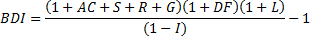 Onde:AC = taxa de rateio da Administração Central;AC = taxa de rateio da Administração Central;AC = taxa de rateio da Administração Central;AC = taxa de rateio da Administração Central;DF = taxa das despesas financeiras;DF = taxa das despesas financeiras;DF = taxa das despesas financeiras;DF = taxa das despesas financeiras;S = taxa de seguro; R = taxa de risco e G = garantia do empreendimento;S = taxa de seguro; R = taxa de risco e G = garantia do empreendimento;S = taxa de seguro; R = taxa de risco e G = garantia do empreendimento;S = taxa de seguro; R = taxa de risco e G = garantia do empreendimento;I = taxa de tributos;I = taxa de tributos;I = taxa de tributos;I = taxa de tributos;L = taxa de lucro.L = taxa de lucro.L = taxa de lucro.L = taxa de lucro.OBS:(*) - PODE HAVER GARANTIA DESDE QUE PREVISTO NO EDITAL DA LICITAÇÃO E NO CONTRATO DE EXECUÇÃO.(*) - PODE HAVER GARANTIA DESDE QUE PREVISTO NO EDITAL DA LICITAÇÃO E NO CONTRATO DE EXECUÇÃO.(*) - PODE HAVER GARANTIA DESDE QUE PREVISTO NO EDITAL DA LICITAÇÃO E NO CONTRATO DE EXECUÇÃO.(*) - PODE HAVER GARANTIA DESDE QUE PREVISTO NO EDITAL DA LICITAÇÃO E NO CONTRATO DE EXECUÇÃO.(**) - PODEM SER ACEITOS OUTROS PERCENTUAIS DE ISS DESDE QUE DEVIDAMENTE EMBASADOS NA LEGISLAÇÃO MUNICIPAL.(**) - PODEM SER ACEITOS OUTROS PERCENTUAIS DE ISS DESDE QUE DEVIDAMENTE EMBASADOS NA LEGISLAÇÃO MUNICIPAL.(**) - PODEM SER ACEITOS OUTROS PERCENTUAIS DE ISS DESDE QUE DEVIDAMENTE EMBASADOS NA LEGISLAÇÃO MUNICIPAL.(**) - PODEM SER ACEITOS OUTROS PERCENTUAIS DE ISS DESDE QUE DEVIDAMENTE EMBASADOS NA LEGISLAÇÃO MUNICIPAL.(**) - PODEM SER ACEITOS OUTROS PERCENTUAIS DE ISS DESDE QUE DEVIDAMENTE EMBASADOS NA LEGISLAÇÃO MUNICIPAL.(***) - CONTRIBUIÇÃO PREVIDENCIÁRIA INSTITUÍDA PARA DESONERAR A FOLHA DE SALÁRIOS DE DIVERSAS ATIVIDADES ECONÔMICAS DA CONSTRUÇÃO CIVIL PODERÁ IMPACTAR AS TAXAS DE BDI MEDIANTE A MAJORAÇÃO DO PERCENTUAL CORRESPONDENTE A 2%(***) - CONTRIBUIÇÃO PREVIDENCIÁRIA INSTITUÍDA PARA DESONERAR A FOLHA DE SALÁRIOS DE DIVERSAS ATIVIDADES ECONÔMICAS DA CONSTRUÇÃO CIVIL PODERÁ IMPACTAR AS TAXAS DE BDI MEDIANTE A MAJORAÇÃO DO PERCENTUAL CORRESPONDENTE A 2%(***) - CONTRIBUIÇÃO PREVIDENCIÁRIA INSTITUÍDA PARA DESONERAR A FOLHA DE SALÁRIOS DE DIVERSAS ATIVIDADES ECONÔMICAS DA CONSTRUÇÃO CIVIL PODERÁ IMPACTAR AS TAXAS DE BDI MEDIANTE A MAJORAÇÃO DO PERCENTUAL CORRESPONDENTE A 2%(***) - CONTRIBUIÇÃO PREVIDENCIÁRIA INSTITUÍDA PARA DESONERAR A FOLHA DE SALÁRIOS DE DIVERSAS ATIVIDADES ECONÔMICAS DA CONSTRUÇÃO CIVIL PODERÁ IMPACTAR AS TAXAS DE BDI MEDIANTE A MAJORAÇÃO DO PERCENTUAL CORRESPONDENTE A 2%(***) - CONTRIBUIÇÃO PREVIDENCIÁRIA INSTITUÍDA PARA DESONERAR A FOLHA DE SALÁRIOS DE DIVERSAS ATIVIDADES ECONÔMICAS DA CONSTRUÇÃO CIVIL PODERÁ IMPACTAR AS TAXAS DE BDI MEDIANTE A MAJORAÇÃO DO PERCENTUAL CORRESPONDENTE A 2%COMPOSIÇÃO DA TAXA DE ENCARGOS SOCIAIS E TRABALHISTASCOMPOSIÇÃO DA TAXA DE ENCARGOS SOCIAIS E TRABALHISTASItemDiscriminaçãoTotal (%)Total do grupo (%)1.0GRUPO A1.1INSS1.2FGTS1.3Salário Educação1.4SESI1.5SENAI1.6INCRA1.7Seguro Acidente do Trabalho1.8SEBRAE0,00%2.0GRUPO B2.1Repouso semanal remunerado2.2Feriados2.3Férias + 1/3 de férias2.413º Salário0,00%3.0GRUPO D3.1Incidência A sobre B0,00%4.0GRUPO E4.1Transporte4.2Alimentação0,00%TOTAL TOTAL TOTAL 0,00%NR18 - Condições e meio ambiente de trabalho na indústria da construção -18.13 - Medidas de proteção contra quedas de altura.NBR12284 - Áreas de vivência em canteiros de obras.NBR-8545Execução de alvenaria sem função estrutural de tijolos e blocos cerâmicos.NBR-5681Controle Tecnológico da Execução de Aterros em Obras de Edificações